РЕПУБЛИКА БЪЛГАРИЯ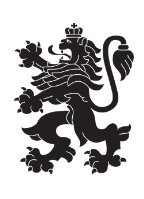 Министерство на земеделието, храните и горитеОбластна дирекция „Земеделие“ – гр.ПазарджикЗ   А   П   О   В   Е   Д№ РД-04- 871/30.09.2020 г.СВЕТЛА ПЕТКОВА  – директор на областна дирекция „Земеделие” гр. Пазарджик, след като разгледах, обсъдих и оцених доказателствения материал по административната преписка за землището на с.Калугерово, община Лесичово, област Пазарджик, за стопанската 2020 – 2021 г., а именно: заповед № РД 07-46/04.08.2020 г., по чл. 37в, ал. 1 ЗСПЗЗ, за създаване на комисия, доклада на комисията и приложените към него: сключеното споразумение, проекта на картата за разпределение на масивите за ползване в землището, проекта на регистър към картата, които са неразделна част от споразумението, както и всички останали документи по преписката,  за да се произнеса установих от фактическа и правна страна следното:І. ФАКТИЧЕСКА СТРАНА1) Заповедта на директора на областна дирекция „Земеделие” гр. Пазарджик № РД 07-46/04.08.2020 г., с която е създадена комисията за землището на с.Калугерово, община Лесичово, област Пазарджик, е издадена до 05.08.2020 г., съгласно разпоредбата на чл. 37в, ал. 1 ЗСПЗЗ.2) Изготвен е доклад на комисията. Докладът съдържа всички необходими реквизити и данни, съгласно чл. 37в, ал. 4 ЗСПЗЗ и чл. 72в, ал. 1 – 4 ППЗСПЗЗ.Към доклада на комисията по чл. 37в, ал. 1 ЗСПЗЗ са приложени сключеното споразумение, проектът на картата на масивите за ползване в землището и проектът на регистър към нея.Сключено е споразумение, което е подписано от всички участници , с което са разпределили масивите за ползване в землището за стопанската 2020 – 2021 г.Споразумението обхваща не по-малко от две трети от общата площ на масивите за ползване в землището. Спазени са изискванията на чл. 37в, ал. 2 определящи срок за сключване на споразумението и минимална обща площ на масивите за ползване.Неразделна част от споразумението са проектът на картата за разпределение на масивите за ползване в землището и регистърът към нея, който съдържа всички необходими и -съществени данни, съгласно чл. 74, ал. 1 – 4 ППЗСПЗЗ.ІІ. ПРАВНА СТРАНАПроцедурата по сключване на споразумение между ползвателите/собствениците на земеделски земи (имоти), съответно за служебно разпределение на имотите в масивите за ползване в съответното землище, има законната цел за насърчаване на уедрено ползване на земеделските земи и създаване на масиви, ясно изразена в чл. чл. 37б и 37в ЗСПЗЗ, съответно чл.чл. 69 – 76 ППЗСПЗЗ.По своята правна същност процедурата за създаване на масиви за ползване в землището за съответната стопанска година е един смесен, динамичен и последователно осъществяващ се фактически състав. Споразумението между участниците е гражданскоправният юридически факт, а докладът на комисията, служебното разпределение на масивите за ползване и заповедта на директора на областната дирекция „Земеделие”, са административноправните юридически факти.Всички елементи на смесения фактически състав са осъществени, като са спазени изискванията на закона, конкретно посочени във фактическата част на заповедта.С оглед изложените фактически и правни доводи, на основание чл. 37в, ал. 4, ал. 5, ал. 6 и ал. 7 от ЗСПЗЗ, във връзка с чл. 75а, ал. 1, т. 1-3, ал. 2 от ППЗСПЗЗ,Р А З П О Р Е Д И Х:Въз основа на ДОКЛАДА на комисията:ОДОБРЯВАМ сключеното споразумение по чл. 37в, ал. 2 ЗСПЗЗ, включително и за имотите по чл. 37в, ал. 3, т. 2 ЗСПЗЗ, с което са разпределени масивите за ползване в землището на село Калугерово , община Лесичово, област Пазарджик, за стопанската  2020 -2021 година, считано от 01.10.2020 г. до 01.10.2021 г.ОДОБРЯВАМ картата на разпределените масиви за ползване в посоченото землище, както и регистърът към нея, които са ОКОНЧАТЕЛНИ за стопанската година, считано от 01.10.2020 г. до 01.10.2021 г. Заповедта, заедно с окончателните карта на масивите за ползване и регистър, да се обяви в сградата на кметство село Калугерово и в сградата на общинската служба по земеделие гр. Септември,офис с. Калугерово,  както и да се публикува на интернет страницата на община  Лесичово  и областна дирекция „Земеделие” гр. Пазарджик, в срок от 7 дни от нейното издаване.Ползвател на земеделски земи, на който със заповедта са определени за ползване за стопанската 2020 – 2021 г., земите по чл. 37в, ал. 3, т. 2 от ЗСПЗЗ, е ДЛЪЖЕН да внесе по банкова сметка, с IBAN BG34UBBS80023300251210 и BIC UBBSBGSF, на областна дирекция „Земеделие” гр. Пазарджик, паричната сума в размер на определеното средно годишно рентно плащане за землището, в срок ДО ТРИ МЕСЕЦА от публикуването на настоящата заповед. Сумите са депозитни и се изплащат от областна дирекция „Земеделие” гр. Пазарджик на провоимащите лица, в срок от 10 (десет) години.За ползвателите, които не са заплатили в горния срок паричните суми за ползваните земи по чл. 37в, ал. 3, т 2 ЗСПЗЗ, съгласно настоящата заповед, директорът на областна дирекция „Земеделие” издава заповед за заплащане на трикратния размер на средното годишно рентно плащане за землището. В седемдневен срок от получаването на заповедта ползвателите превеждат паричните суми по сметка на областна дирекция „Земеделие” гр. Пазарджик.Заповедта може да се обжалва в 14 дневен срок, считано от обявяването/публикуването й, чрез областна дирекция „Земеделие” гр. Пазарджик, по реда предвиден в АПК – по административен пред министъра на земеделието и храните и/или съдебен ред пред Районен съд гр. Пазарджик.Обжалването на заповедта не спира нейното изпълнение.ДИРЕКТОР ОД „ЗЕМЕДЕЛИЕ” ГР. ПАЗАРДЖИК:……/П/…….......................                                                                                  /СВЕТЛА ПЕТКОВА/  ПРИЛОЖЕНИЕСпоразумение на масиви за ползване на земеделски земи по чл. 37в, ал. 2 от ЗСПЗЗза стопанската 2020/2021 годиназа землището на с. Калугерово, ЕКАТТЕ 35571, община Лесичово, област Пазарджик.ПолзвателМасив №Имот с регистрирано правно основаниеИмот с регистрирано правно основаниеИмот по чл. 37в, ал. 3, т. 2 от ЗСПЗЗИмот по чл. 37в, ал. 3, т. 2 от ЗСПЗЗИмот по чл. 37в, ал. 3, т. 2 от ЗСПЗЗСобственикПолзвателМасив №№Площ дка№Площ дкаДължимо рентно плащане в лв.Собственик"БИОЛИМ 2015"111.2676.89611.2673.44762.05ХАМЪР ГРУП 13 ЕООД и др."БИОЛИМ 2015"111.3443.72066.96ИЯД"БИОЛИМ 2015"111.3453.52663.46ИЯД"БИОЛИМ 2015"111.3461.14520.62ИЯД"БИОЛИМ 2015"211.704.346ПНВ"БИОЛИМ 2015"211.721.454ДПВ"БИОЛИМ 2015"211.711.45326.15ВНЧ"БИОЛИМ 2015"211.741.358АПН"БИОЛИМ 2015"211.731.321ААЛ"БИОЛИМ 2015"211.750.433ХСВ"БИОЛИМ 2015"311.682.906СПЧ"БИОЛИМ 2015"311.672.544ГАТ"БИОЛИМ 2015"311.660.88015.84СМВ"БИОЛИМ 2015"417.1636.467116.41АГРОЛЕНД 2017 ООД"БИОЛИМ 2015"417.1625.879ПНШ"БИОЛИМ 2015"417.1604.70084.60АГРОЛЕНД 2017 ООД"БИОЛИМ 2015"417.1554.31277.62ПИТ"БИОЛИМ 2015"417.1643.92070.56АГРОЛЕНД 2017 ООД"БИОЛИМ 2015"417.1663.92070.56АГРОЛЕНД 2017 ООД"БИОЛИМ 2015"417.1593.77667.96АГРОЛЕНД 2017 ООД"БИОЛИМ 2015"417.1652.940ВЪРБАН АТАНАСОВ КОЛЧАКОВ и др."БИОЛИМ 2015"417.1612.93752.87АГРОЛЕНД 2017 ООД"БИОЛИМ 2015"417.1572.87851.80АГРОЛЕНД 2017 ООД"БИОЛИМ 2015"417.1691.470ХАМ"БИОЛИМ 2015"417.1680.98017.64АГРОЛЕНД 2017 ООД"БИОЛИМ 2015"417.1580.98017.64ААВ"БИОЛИМ 2015"417.1670.73517.1670.73513.23ВЪРБАН АТАНАСОВ КОЛЧАКОВ и др."БИОЛИМ 2015"514.1273.32259.79ПВД"БИОЛИМ 2015"514.1231.918ВЪРБАН АТАНАСОВ КОЛЧАКОВ"БИОЛИМ 2015"514.1241.726АБА"БИОЛИМ 2015"514.1221.472ЙГК"БИОЛИМ 2015"514.1261.434АГРО-МАРИЦА 2005 ООД"БИОЛИМ 2015"514.1251.344ДСГ"БИОЛИМ 2015"514.1211.326КМЦ"БИОЛИМ 2015"514.1180.960ТНМ"БИОЛИМ 2015"514.1190.959СМГ"БИОЛИМ 2015"514.1200.959АНШ"БИОЛИМ 2015"514.1160.95717.23КИР"БИОЛИМ 2015"514.1170.957ИСП"БИОЛИМ 2015"631.1934.863ИКС"БИОЛИМ 2015"631.1854.115АГРО-МАРИЦА 2005 ООД"БИОЛИМ 2015"631.1871.960АЯК"БИОЛИМ 2015"631.1881.455СЦГ"БИОЛИМ 2015"631.1911.430МГК"БИОЛИМ 2015"631.1841.389ГХС"БИОЛИМ 2015"631.1921.246ИГД"БИОЛИМ 2015"631.1831.132ГАТ"БИОЛИМ 2015"631.1890.981ЕНК"БИОЛИМ 2015"631.1860.980ДАС"БИОЛИМ 2015"731.2013.406ИДД"БИОЛИМ 2015"731.1993.331ВНР"БИОЛИМ 2015"731.2002.441АГРО-МАРИЦА 2005 ООД"БИОЛИМ 2015"731.1681.822ГГК"БИОЛИМ 2015"731.1951.469АГРО-МАРИЦА 2005 ООД"БИОЛИМ 2015"731.1971.269ССД"БИОЛИМ 2015"731.1960.981ИНЗ"БИОЛИМ 2015"731.2020.978АГРО-МАРИЦА 2005 ООД"БИОЛИМ 2015"731.1980.978ВЪРБАН АТАНАСОВ КОЛЧАКОВ"БИОЛИМ 2015"731.1670.963ИСЧ"БИОЛИМ 2015"811.417.839ТГТ"БИОЛИМ 2015"811.302.901НВС"БИОЛИМ 2015"811.502.545ВММ"БИОЛИМ 2015"811.402.184КТП"БИОЛИМ 2015"811.312.159ТВЦ"БИОЛИМ 2015"811.512.036ИПП"БИОЛИМ 2015"811.421.962ААС"БИОЛИМ 2015"811.491.817ХАМЪР ГРУП 13 ЕООД и др."БИОЛИМ 2015"811.331.816ГЙБ"БИОЛИМ 2015"811.321.794ВНП"БИОЛИМ 2015"811.431.47726.59ГАЗ"БИОЛИМ 2015"811.341.45126.12ВПВ"БИОЛИМ 2015"811.351.38124.86ПАМ"БИОЛИМ 2015"811.441.206ГИБ"БИОЛИМ 2015"811.361.092НК("БИОЛИМ 2015"811.281.089ГПД"БИОЛИМ 2015"811.450.97917.62РАТОЛА ИНЖЕНЕРИНГООД"БИОЛИМ 2015"811.470.873ТХТ"БИОЛИМ 2015"811.370.72913.12ИКБ"БИОЛИМ 2015"811.270.728МТМ"БИОЛИМ 2015"811.290.726ГНЛ"БИОЛИМ 2015"811.460.725ДАК"БИОЛИМ 2015"811.380.576ААЛ"БИОЛИМ 2015"811.480.437НГК"БИОЛИМ 2015"811.390.2244.03МАМ"БИОЛИМ 2015"911.253.68066.25КСК ПАЗАРДЖИШКА ПОПУЛЯРНА БАНКА"БИОЛИМ 2015"911.261.441НАТ"БИОЛИМ 2015"911.241.047ГСШ"БИОЛИМ 2015"911.210.72513.05МЙБ"БИОЛИМ 2015"911.200.724ИИБ"БИОЛИМ 2015"911.220.71812.93ХПН"БИОЛИМ 2015"911.190.71512.87ГПД"БИОЛИМ 2015"911.170.709ККБ"БИОЛИМ 2015"911.230.70912.76МСМ"БИОЛИМ 2015"911.180.708ДБА"БИОЛИМ 2015"1011.581.43325.79ССБ"БИОЛИМ 2015"1011.571.432ГПВ"БИОЛИМ 2015"1011.561.120АСС"БИОЛИМ 2015"1011.551.068ААВ"БИОЛИМ 2015"1011.590.85315.35ГНВ"БИОЛИМ 2015"1011.620.706ИИН"БИОЛИМ 2015"1011.600.706ЛНВ"БИОЛИМ 2015"1011.610.70512.69ИЛК"БИОЛИМ 2015"1011.540.438МГК"БИОЛИМ 2015"1011.520.3937.07ИГМ"БИОЛИМ 2015"1011.530.2264.07ГАМ"БИОЛИМ 2015"1111.632.206ГИБ"БИОЛИМ 2015"1111.651.103АВК"БИОЛИМ 2015"1111.640.589ПИД"БИОЛИМ 2015"1322.702.576НХШ"БИОЛИМ 2015"1322.641.989ИСВ"БИОЛИМ 2015"1322.581.960ННВ и др."БИОЛИМ 2015"1322.531.517ТКП"БИОЛИМ 2015"1322.591.197ИАШ"БИОЛИМ 2015"1322.601.194ГАТ"БИОЛИМ 2015"1322.631.188ХЦВ"БИОЛИМ 2015"1322.611.177ТПД"БИОЛИМ 2015"1322.571.03118.56ВПС"БИОЛИМ 2015"1322.620.98117.65АПВ"БИОЛИМ 2015"1322.540.97717.58СНВ"БИОЛИМ 2015"1322.660.953ВЪРБАН АТАНАСОВ КОЛЧАКОВ"БИОЛИМ 2015"1322.680.795ГАК"БИОЛИМ 2015"1322.670.795НАК"БИОЛИМ 2015"1322.690.79114.24ГИТ"БИОЛИМ 2015"1322.650.686ННД"БИОЛИМ 2015"1322.550.3987.16ЛНС"БИОЛИМ 2015"1322.560.3977.15ГНС"БИОЛИМ 2015"1322.520.117ИНЗ"БИОЛИМ 2015"1422.1083.550ВЪРБАН АТАНАСОВ КОЛЧАКОВ"БИОЛИМ 2015"1422.971.668ЕКВ"БИОЛИМ 2015"1422.1021.597ГНН"БИОЛИМ 2015"1422.991.19221.46ИПД"БИОЛИМ 2015"1422.980.84615.23ХПН"БИОЛИМ 2015"1422.1010.79914.38ГГБ"БИОЛИМ 2015"1422.1030.78814.18АЛБ"БИОЛИМ 2015"1422.1000.63611.45БСЦ"БИОЛИМ 2015"1422.1060.477ИПГ"БИОЛИМ 2015"1422.1090.398БАЕ"БИОЛИМ 2015"1422.1040.397НИК"БИОЛИМ 2015"1422.1070.3927.06ДПД"БИОЛИМ 2015"1422.1050.392ГКИ"БИОЛИМ 2015"1422.1100.318АМР"БИОЛИМ 2015"1422.1110.317ИАТ"БИОЛИМ 2015"1422.1120.2875.17НКД"БИОЛИМ 2015"1522.71.448ЙГК"БИОЛИМ 2015"1522.81.193ЛНВ"БИОЛИМ 2015"1522.91.05519.00ПАМ"БИОЛИМ 2015"1722.283.178НЛС"БИОЛИМ 2015"1722.212.386МДН"БИОЛИМ 2015"1722.201.590АВК"БИОЛИМ 2015"1722.291.585ИВП"БИОЛИМ 2015"1722.240.875АВК и др."БИОЛИМ 2015"1722.260.4828.68ИГТ"БИОЛИМ 2015"1722.220.3997.18НИД"БИОЛИМ 2015"1722.230.398ИИД"БИОЛИМ 2015"1722.270.396ДИК"БИОЛИМ 2015"1813.1081.576ИПК"БИОЛИМ 2015"1813.1091.574ХАМЪР ГРУП 13 ЕООД"БИОЛИМ 2015"1813.1101.573АНБ"БИОЛИМ 2015"1813.891.339ИАШ"БИОЛИМ 2015"1813.1111.260КВС"БИОЛИМ 2015"1813.1031.200ИПК"БИОЛИМ 2015"1813.1040.98017.64БГ АГРОПРОЕКТ ЕООД"БИОЛИМ 2015"1813.970.790ИПД"БИОЛИМ 2015"1813.950.790АТМ"БИОЛИМ 2015"1813.980.78914.20МГК"БИОЛИМ 2015"1813.960.78814.18ИДГ"БИОЛИМ 2015"1813.870.788ВЪРБАН АТАНАСОВ КОЛЧАКОВ"БИОЛИМ 2015"1813.940.788ИГЛ"БИОЛИМ 2015"1813.1060.788ИНК"БИОЛИМ 2015"1813.880.788МПГ и др."БИОЛИМ 2015"1813.1050.787ВЪРБАН АТАНАСОВ КОЛЧАКОВ"БИОЛИМ 2015"1813.900.782ИИБ"БИОЛИМ 2015"1813.920.71012.78ГАБ"БИОЛИМ 2015"1813.910.685НАБ"БИОЛИМ 2015"1813.1140.669ДКМ"БИОЛИМ 2015"1813.930.629ГНБ"БИОЛИМ 2015"1813.1020.58610.55ИПР"БИОЛИМ 2015"1813.1070.470АСП и др."БИОЛИМ 2015"1813.1010.397НИД"БИОЛИМ 2015"1813.1000.394ИДН"БИОЛИМ 2015"1813.1130.394ИКМ"БИОЛИМ 2015"1813.1160.3937.07ГКМ"БИОЛИМ 2015"1813.1120.393НКМ"БИОЛИМ 2015"1813.1150.313СКМ"БИОЛИМ 2015"1813.850.313ИНШ"БИОЛИМ 2015"1913.722.757АММ"БИОЛИМ 2015"1913.732.363АЛБ"БИОЛИМ 2015"1913.772.133ХАМЪР ГРУП 13 ЕООД"БИОЛИМ 2015"1913.681.925ААГ"БИОЛИМ 2015"1913.701.780МНВ"БИОЛИМ 2015"1913.741.575ВПБ"БИОЛИМ 2015"1913.711.575ДБА"БИОЛИМ 2015"1913.801.57128.28СГВ и др."БИОЛИМ 2015"1913.691.418ГПД"БИОЛИМ 2015"1913.761.022ИПД"БИОЛИМ 2015"1913.841.021АГШ"БИОЛИМ 2015"1913.830.829ИИБ"БИОЛИМ 2015"1913.810.828МАМ"БИОЛИМ 2015"1913.790.785МСС"БИОЛИМ 2015"1913.820.745ГАМ"БИОЛИМ 2015"1913.780.631ГПД"БИОЛИМ 2015"1913.1520.2805.03ДИМ"БИОЛИМ 2015"2012.147.756МПВ"БИОЛИМ 2015"2012.184.684ТГТ"БИОЛИМ 2015"2012.134.321МНВ"БИОЛИМ 2015"2012.423.603БАЕ"БИОЛИМ 2015"2012.283.428ГПК"БИОЛИМ 2015"2012.83.37960.82ВАРАН ПЕЩЕРА ЕООД"БИОЛИМ 2015"2012.373.323ГСТ"БИОЛИМ 2015"2012.343.320ДИК"БИОЛИМ 2015"2012.193.302НИВ"БИОЛИМ 2015"2012.403.27558.95ТСП"БИОЛИМ 2015"2012.123.223ХАМЪР ГРУП 13 ЕООД"БИОЛИМ 2015"2012.172.88251.87ИИП"БИОЛИМ 2015"2012.412.850ЛНВ"БИОЛИМ 2015"2012.572.655ППП и др."БИОЛИМ 2015"2012.92.392ААК"БИОЛИМ 2015"2012.102.391СМН"БИОЛИМ 2015"2012.252.159ГАК"БИОЛИМ 2015"2012.112.110ПСП"БИОЛИМ 2015"2012.312.074АПП и др."БИОЛИМ 2015"2012.272.038ХЦВ"БИОЛИМ 2015"2012.361.960ЙГК"БИОЛИМ 2015"2012.381.959ВПН"БИОЛИМ 2015"2012.241.908ТВК"БИОЛИМ 2015"2012.261.824ГТЧ"БИОЛИМ 2015"2012.331.817БГ АГРОПРОЕКТ ЕООД"БИОЛИМ 2015"2012.351.714ДБА"БИОЛИМ 2015"2012.321.713ВПБ"БИОЛИМ 2015"2012.391.711ПХК"БИОЛИМ 2015"2012.291.663НГК"БИОЛИМ 2015"2012.151.628ВТВ"БИОЛИМ 2015"2012.301.329ИСЦ"БИОЛИМ 2015"2012.231.247ИПМ"БИОЛИМ 2015"2012.201.16320.93ПИТ"БИОЛИМ 2015"2012.160.966АПП"БИОЛИМ 2015"2012.210.826ДСГ"БИОЛИМ 2015"2012.220.82014.75ГАЗ"БИОЛИМ 2015"2917.2933.038СПГ и др."БИОЛИМ 2015"2917.2952.84051.12АТГ"БИОЛИМ 2015"2917.2942.450ГАБ"БИОЛИМ 2015"2917.2921.96035.28АГРОЛЕНД 2017 ООД"БИОЛИМ 2015"2917.2911.960АБА"БИОЛИМ 2015"2917.2901.56528.17АГРОЛЕНД 2017 ООД"БИОЛИМ 2015"3017.2663.430ГММ"БИОЛИМ 2015"3017.2671.176ИВК и др."БИОЛИМ 2015"3117.2363.912ИПГ"БИОЛИМ 2015"3117.2353.845ПСГ"БИОЛИМ 2015"3117.2382.578АВК"БИОЛИМ 2015"3117.2392.45044.10АГРОЛЕНД 2017 ООД"БИОЛИМ 2015"3117.2401.58317.2401.58328.50ВЪРБАН АТАНАСОВ КОЛЧАКОВ и др."БИОЛИМ 2015"3117.2341.467ПСГ"БИОЛИМ 2015"3117.2441.239СДС"БИОЛИМ 2015"3117.2430.910ВЪРБАН АТАНАСОВ КОЛЧАКОВ"БИОЛИМ 2015"3117.2370.78917.2372.36642.59АГРОЛЕНД 2017 ООД"БИОЛИМ 2015"3215.1005.388ХЦВ"БИОЛИМ 2015"3215.954.507ТКП"БИОЛИМ 2015"3215.863.319ВНВ"БИОЛИМ 2015"3215.852.639АТМ"БИОЛИМ 2015"3215.822.515ПГЧ"БИОЛИМ 2015"3215.942.305ХАМЪР ГРУП 13 ЕООД"БИОЛИМ 2015"3215.832.303ААВ"БИОЛИМ 2015"3215.872.066ПБТ"БИОЛИМ 2015"3215.991.960ААГ"БИОЛИМ 2015"3215.811.959ГТЧ"БИОЛИМ 2015"3215.981.675ЛИИ и др."БИОЛИМ 2015"3215.971.666СДШ"БИОЛИМ 2015"3215.961.664НАК"БИОЛИМ 2015"3215.881.470ИАШ"БИОЛИМ 2015"3215.931.467ХАМЪР ГРУП 13 ЕООД"БИОЛИМ 2015"3215.891.235АГП"БИОЛИМ 2015"3215.900.980ИСЗ"БИОЛИМ 2015"3215.910.980ДПВ"БИОЛИМ 2015"3215.920.56710.21НКД"БИОЛИМ 2015"3315.1214.541ХЦВ"БИОЛИМ 2015"3315.1232.566МАМ"БИОЛИМ 2015"3315.1242.209АГРО-МАРИЦА 2005 ООД"БИОЛИМ 2015"3315.1222.101АГРО-МАРИЦА 2005 ООД"БИОЛИМ 2015"3715.423.353ТСП"БИОЛИМ 2015"3715.372.352ГНН"БИОЛИМ 2015"3715.361.960ДСГ"БИОЛИМ 2015"3715.351.960ПНК"БИОЛИМ 2015"3715.311.94134.93КХХ"БИОЛИМ 2015"3715.301.881ДТН"БИОЛИМ 2015"3715.391.862АГШ"БИОЛИМ 2015"3715.381.764АИП"БИОЛИМ 2015"3715.411.568СГП"БИОЛИМ 2015"3715.291.468ГСП"БИОЛИМ 2015"3715.431.407АГРО-МАРИЦА 2005 ООД"БИОЛИМ 2015"3715.321.015ИМГ и др."БИОЛИМ 2015"3715.400.686АГРО-МАРИЦА 2005 ООД"БИОЛИМ 2015"3715.340.490ВЪРБАН АТАНАСОВ КОЛЧАКОВ"БИОЛИМ 2015"3715.330.392НСВ"БИОЛИМ 2015"3814.724.313СПВ"БИОЛИМ 2015"3814.754.214СГП"БИОЛИМ 2015"3814.993.069АГРО-МАРИЦА 2005 ООД"БИОЛИМ 2015"3814.982.875АГРО-МАРИЦА 2005 ООД"БИОЛИМ 2015"3814.962.683МДН"БИОЛИМ 2015"3814.862.446ТКВ"БИОЛИМ 2015"3814.882.398СПП"БИОЛИМ 2015"3814.702.391АГШ"БИОЛИМ 2015"3814.1012.162ГПС и др."БИОЛИМ 2015"3814.952.108ИАШ"БИОЛИМ 2015"3814.942.106НАЧ"БИОЛИМ 2015"3814.871.961ПСП"БИОЛИМ 2015"3814.891.957ВПН"БИОЛИМ 2015"3814.681.914ЗПГ"БИОЛИМ 2015"3814.691.913ИАВ"БИОЛИМ 2015"3814.791.911ГИД и др."БИОЛИМ 2015"3814.811.764ИГЛ"БИОЛИМ 2015"3814.1001.720ДНП"БИОЛИМ 2015"3814.901.696ВГС и др."БИОЛИМ 2015"3814.631.534ГНЛ"БИОЛИМ 2015"3814.711.431ИКЧ"БИОЛИМ 2015"3814.741.244ЕКВ и др."БИОЛИМ 2015"3814.931.150ГБВ"БИОЛИМ 2015"3814.781.150АВГ"БИОЛИМ 2015"3814.761.150ЗНЗ"БИОЛИМ 2015"3814.801.055АТВ"БИОЛИМ 2015"3814.730.97817.60ГАМ"БИОЛИМ 2015"3814.640.963НКЯ"БИОЛИМ 2015"3814.1040.95917.26ДАМ"БИОЛИМ 2015"3814.970.958НКМ"БИОЛИМ 2015"3814.830.958АКС"БИОЛИМ 2015"3814.650.957НГК"БИОЛИМ 2015"3814.1060.95717.23ИСК"БИОЛИМ 2015"3814.660.957ААК"БИОЛИМ 2015"3814.770.955ТГТ"БИОЛИМ 2015"3814.670.766САС"БИОЛИМ 2015"3814.920.670ЦВК"БИОЛИМ 2015"3814.820.479АПП"БИОЛИМ 2015"4026.1995.674ХПС"БИОЛИМ 2015"4126.1983.235ЕНК"БИОЛИМ 2015"4226.2232.017ДНТ"БИОЛИМ 2015"4326.2011.948ВЪРБАН АТАНАСОВ КОЛЧАКОВ"БИОЛИМ 2015"4617.1736.244112.39АГРОЛЕНД 2017 ООД"БИОЛИМ 2015"4617.1742.150ГХМ"БИОЛИМ 2015"4617.1722.14238.55ГНМ"БИОЛИМ 2015"4617.1701.924ТКП"БИОЛИМ 2015"4617.1711.267АГРО-МАРИЦА 2005 ООД"БИОЛИМ 2015"4717.1753.860ЛММ"БИОЛИМ 2015"4831.2172.940НАК"БИОЛИМ 2015"4831.2262.76149.70ГЛР"БИОЛИМ 2015"4831.2162.45044.10ЛБП"БИОЛИМ 2015"4831.2222.45044.09ГИН"БИОЛИМ 2015"4831.2241.470ЛБД"БИОЛИМ 2015"4831.2251.46926.44ИДГ"БИОЛИМ 2015"4831.2201.274ВЪРБАН АТАНАСОВ КОЛЧАКОВ"БИОЛИМ 2015"4831.2111.17621.17ИДЦ"БИОЛИМ 2015"4831.2181.078ВНР"БИОЛИМ 2015"4831.2120.98017.64ТКЯ"БИОЛИМ 2015"4831.2230.980ИАТ"БИОЛИМ 2015"4831.2190.979ПХК"БИОЛИМ 2015"4831.2130.97917.62ДЯК"БИОЛИМ 2015"4831.2210.97817.61ГБД"БИОЛИМ 2015"4831.2090.907ЦВК"БИОЛИМ 2015"4831.2140.78414.11ХМР"БИОЛИМ 2015"4831.2080.483ОМЕГА АГРО ИНВЕСТ ЕООД и др."БИОЛИМ 2015"4831.2100.482КВК"БИОЛИМ 2015"4831.2150.3927.06МГК"БИОЛИМ 2015"4931.2793.48362.70БПВ"БИОЛИМ 2015"4931.2812.90152.22ИНП"БИОЛИМ 2015"4931.2802.721ВДТ"БИОЛИМ 2015"4931.2822.109ВМП"БИОЛИМ 2015"4931.2761.960АММ"БИОЛИМ 2015"4931.2781.96035.28ЛАС"БИОЛИМ 2015"4931.2741.925ТСД и др."БИОЛИМ 2015"4931.2731.138ВЪРБАН АТАНАСОВ КОЛЧАКОВ"БИОЛИМ 2015"4931.2750.980ГСК"БИОЛИМ 2015"4931.2840.93016.74ЛАС"БИОЛИМ 2015"4931.2770.58810.58ХНГ"БИОЛИМ 2015"5031.2392.867СКН"БИОЛИМ 2015"5031.2322.410ЛБД"БИОЛИМ 2015"5031.2332.254НАТ"БИОЛИМ 2015"5031.2351.91934.55АМФ"БИОЛИМ 2015"5031.2301.46726.41ИПР"БИОЛИМ 2015"5031.2311.175ГСП"БИОЛИМ 2015"5031.2341.07819.40ПТК"БИОЛИМ 2015"5031.2370.948АГРО-МАРИЦА 2005 ООД"БИОЛИМ 2015"5031.2360.93116.76АПД"БИОЛИМ 2015"5031.2380.767АГРО-МАРИЦА 2005 ООД"БИОЛИМ 2015"5131.1754.89988.18ИХА"БИОЛИМ 2015"5131.1704.894ИДД"БИОЛИМ 2015"5131.1691.758АГРО-МАРИЦА 2005 ООД"БИОЛИМ 2015"5131.1710.980ЛБД"БИОЛИМ 2015"5131.1720.784АГШ"БИОЛИМ 2015"5131.1740.73513.23ВНК"БИОЛИМ 2015"5131.1730.588НИД"БИОЛИМ 2015"5231.1813.841ЗЗС"БИОЛИМ 2015"5231.1823.217ВЕНЖОР АГРО ООД"БИОЛИМ 2015"5231.1801.455СЛС"БИОЛИМ 2015"5231.1790.97417.54КИК"БИОЛИМ 2015"5231.1780.946АГРО-МАРИЦА 2005 ООД"БИОЛИМ 2015"5231.1770.780ЕИС"БИОЛИМ 2015"5331.2644.473КЛП"БИОЛИМ 2015"5331.2691.470ВМП"БИОЛИМ 2015"5331.2701.460ИГД"БИОЛИМ 2015"5331.2681.010ДНТ"БИОЛИМ 2015"5331.2710.532ВГП"БИОЛИМ 2015"5431.2653.31259.62ГИН"БИОЛИМ 2015"5431.2662.587СТС"БИОЛИМ 2015"5511.33.61865.12ИИЖ"БИОЛИМ 2015"5511.53.048ХАМЪР ГРУП 13 ЕООД"БИОЛИМ 2015"5511.42.865ДАМ"БИОЛИМ 2015"5511.92.182НКД и др."БИОЛИМ 2015"5511.62.085ААГ"БИОЛИМ 2015"5511.81.818НАН"БИОЛИМ 2015"5511.71.433ПГП"БИОЛИМ 2015"5511.111.08919.60ГНН"БИОЛИМ 2015"5511.140.97817.60ГПЧ"БИОЛИМ 2015"5511.100.943ВАН"БИОЛИМ 2015"5511.130.728ВГП"БИОЛИМ 2015"5511.120.727АВК и др."БИОЛИМ 2015"5511.150.724ВЪРБАН АТАНАСОВ КОЛЧАКОВ"БИОЛИМ 2015"5722.953.087ИДИ"БИОЛИМ 2015"5722.731.59328.67ААК"БИОЛИМ 2015"5722.741.590ВИМ"БИОЛИМ 2015"5722.921.355ПТК"БИОЛИМ 2015"5722.721.272ИСВ"БИОЛИМ 2015"5722.711.157ГПВ"БИОЛИМ 2015"5722.941.035ИАК и др."БИОЛИМ 2015"5722.760.875ПХК"БИОЛИМ 2015"5722.900.79414.29ЛДБ и др."БИОЛИМ 2015"5722.890.78114.06ГИБ"БИОЛИМ 2015"5722.910.637ГТК"БИОЛИМ 2015"5722.930.637ХАМЪР ГРУП 13 ЕООД"БИОЛИМ 2015"5722.750.476ЛИЧ"БИОЛИМ 2015"5722.960.399ИИБ"БИОЛИМ 2015"5822.821.923ИНВ"БИОЛИМ 2015"5822.861.667ГИП"БИОЛИМ 2015"5822.841.592АДА"БИОЛИМ 2015"5822.781.11120.00МВС"БИОЛИМ 2015"5822.831.021ВДА"БИОЛИМ 2015"5822.790.95617.21НСК"БИОЛИМ 2015"5822.800.953ГТВ"БИОЛИМ 2015"5822.810.79614.33МАМ"БИОЛИМ 2015"5822.870.489МИБ"БИОЛИМ 2015"5922.501.306ИИЖ"БИОЛИМ 2015"5922.511.11420.05АИК"БИОЛИМ 2015"6122.1151.936НХШ"БИОЛИМ 2015"6122.1131.532ТХТ"БИОЛИМ 2015"6122.1161.496ААВ"БИОЛИМ 2015"6122.1140.797ХСВ"БИОЛИМ 2015"6222.1172.33341.99АВК"БИОЛИМ 2015"6222.1201.786БГ АГРОПРОЕКТ ЕООД"БИОЛИМ 2015"6222.1180.480СГВ"БИОЛИМ 2015"6222.1190.4748.53СВК"БИОЛИМ 2015"8022.313.18057.24МГК"БИОЛИМ 2015"8022.403.091ААД"БИОЛИМ 2015"8022.351.435ГИД"БИОЛИМ 2015"8022.341.191НСВ"БИОЛИМ 2015"8022.330.637АПП"БИОЛИМ 2015"8022.320.478ГАП"БИОЛИМ 2015"8022.410.120МИБ и др."БИОЛИМ 2015"8122.121.591ГТГ"БИОЛИМ 2015"8122.151.408ИАШ"БИОЛИМ 2015"8122.170.954ГЙБ"БИОЛИМ 2015"8122.130.876ИАШ"БИОЛИМ 2015"8122.110.798ГАК"БИОЛИМ 2015"8122.140.795ДАК"БИОЛИМ 2015"8122.160.712КИШ"БИОЛИМ 2015"8122.180.397ИВП"БИОЛИМ 2015"8122.190.306НГК"БИОЛИМ 2015"8213.1253.306АСЧ"БИОЛИМ 2015"8213.1313.048ТХТ"БИОЛИМ 2015"8213.1321.734АСВ"БИОЛИМ 2015"8213.1191.576АНБ"БИОЛИМ 2015"8213.1231.575АБА"БИОЛИМ 2015"8213.1261.561АДА"БИОЛИМ 2015"8213.1281.534ГДШ"БИОЛИМ 2015"8213.1301.47026.46ГНЗ"БИОЛИМ 2015"8213.1181.185АНБ"БИОЛИМ 2015"8213.1271.146ТСК"БИОЛИМ 2015"8213.1241.103ПАШ"БИОЛИМ 2015"8213.1210.788АНБ"БИОЛИМ 2015"8213.1200.78814.18ИДГ"БИОЛИМ 2015"8213.1170.78714.17ДГК"БИОЛИМ 2015"8213.1220.708НДС"БИОЛИМ 2015"8313.613.21057.78СИЖ"БИОЛИМ 2015"8313.621.84633.23ХАМ"БИОЛИМ 2015"8313.630.457ГБВ"БИОЛИМ 2015"8313.640.391ВГЧ"БИОЛИМ 2015"8413.660.752СБА"БИОЛИМ 2015"8413.670.625ИГП"БИОЛИМ 2015"8512.503.898КПС и др."БИОЛИМ 2015"8512.542.420АИВ и др."БИОЛИМ 2015"8512.461.910ИКС"БИОЛИМ 2015"8512.511.825ГХМ"БИОЛИМ 2015"8512.431.805АНШ"БИОЛИМ 2015"8512.451.637КАС"БИОЛИМ 2015"8512.1061.49326.88ИДГ"БИОЛИМ 2015"8512.441.329ГНЛ"БИОЛИМ 2015"8512.491.27522.95БАГ"БИОЛИМ 2015"8512.521.239ДИК"БИОЛИМ 2015"8512.551.213ВЪРБАН АТАНАСОВ КОЛЧАКОВ"БИОЛИМ 2015"8512.531.213ХАМЪР ГРУП 13 ЕООД"БИОЛИМ 2015"8512.480.90016.20ВИП и др."БИОЛИМ 2015"8512.470.332ГАП"БИОЛИМ 2015"13417.2530.981ККБ"БИОЛИМ 2015"13417.2510.98017.64ИКЧ"БИОЛИМ 2015"13417.2520.98017.64ХИЛС ПРОПЪРТИС ЕООД"БИОЛИМ 2015"13617.2612.940МАМ"БИОЛИМ 2015"13617.2562.45144.12АГРОЛЕНД 2017 ООД"БИОЛИМ 2015"13617.2591.470ГИВ"БИОЛИМ 2015"13617.2571.46026.28ДНЗ"БИОЛИМ 2015"13617.2581.196ЗНЗ"БИОЛИМ 2015"13617.2600.980ТГТ"БИОЛИМ 2015"13717.2551.96035.28АГРОИНВЕСТ ЕООД"БИОЛИМ 2015"13717.2540.79914.38АГРОЛЕНД 2017 ООД"БИОЛИМ 2015"13817.2882.409НИВ"БИОЛИМ 2015"13817.2841.862ИПД"БИОЛИМ 2015"13817.2861.47026.46АГРОЛЕНД 2017 ООД"БИОЛИМ 2015"13817.2871.45026.10АГРОЛЕНД 2017 ООД"БИОЛИМ 2015"13817.2850.980ВНВ"БИОЛИМ 2015"13817.2830.980БАЕ"БИОЛИМ 2015"13917.2686.861МММ"БИОЛИМ 2015"14017.2653.06317.2650.0210.38ИПК"БИОЛИМ 2015"14017.2642.94052.92АГРОЛЕНД 2017 ООД"БИОЛИМ 2015"14217.2631.273ДАМ"БИОЛИМ 2015"14317.2413.935ТАТ"БИОЛИМ 2015"14317.2463.03854.68АГРОЛЕНД 2017 ООД"БИОЛИМ 2015"14317.2422.45044.10АГРОЛЕНД 2017 ООД"БИОЛИМ 2015"14317.2472.352НГК"БИОЛИМ 2015"14317.2490.98017.64АГРОЛЕНД 2017 ООД"БИОЛИМ 2015"14317.2450.979КАМ"БИОЛИМ 2015"14317.2480.92516.65АГРОЛЕНД 2017 ООД"БИОЛИМ 2015"14415.1013.874АГТ"БИОЛИМ 2015"14415.1112.998АГРО-МАРИЦА 2005 ООД"БИОЛИМ 2015"14415.1072.707ВЪРБАН АТАНАСОВ КОЛЧАКОВ"БИОЛИМ 2015"14415.1121.684АГРО-МАРИЦА 2005 ООД"БИОЛИМ 2015"14415.1081.485ДАМ"БИОЛИМ 2015"14415.1021.295СДС"БИОЛИМ 2015"14415.1040.980ДСН"БИОЛИМ 2015"14415.1030.980СМН"БИОЛИМ 2015"14415.1060.980ИКБ"БИОЛИМ 2015"14415.1050.98017.64МСМ"БИОЛИМ 2015"14415.1100.882СПС"БИОЛИМ 2015"14415.1090.784ИПК"БИОЛИМ 2015"14515.774.254ДГШ"БИОЛИМ 2015"14515.783.226ПСГ"БИОЛИМ 2015"14515.802.793ГПВ"БИОЛИМ 2015"14515.791.372СБА"БИОЛИМ 2015"14515.760.963КВК"БИОЛИМ 2015"14515.750.912ААК"БИОЛИМ 2015"14515.740.710НИШ"БИОЛИМ 2015"14515.730.432ГВГ"БИОЛИМ 2015"14615.1182.939ТГТ"БИОЛИМ 2015"14615.1201.263АГРО-МАРИЦА 2005 ООД"БИОЛИМ 2015"14615.1160.980БАН"БИОЛИМ 2015"14615.1170.970ИПВ"БИОЛИМ 2015"14615.1150.96817.42ИКБ"БИОЛИМ 2015"14615.1190.866АГТ"БИОЛИМ 2015"14615.1140.694ГАП"БИОЛИМ 2015"15315.643.557ВИН и др."БИОЛИМ 2015"15315.613.503ГТВ"БИОЛИМ 2015"15315.562.535ВПВ"БИОЛИМ 2015"15315.631.960ГВБ"БИОЛИМ 2015"15315.651.96035.28АВК"БИОЛИМ 2015"15315.601.960ВТВ"БИОЛИМ 2015"15315.571.889ИПМ"БИОЛИМ 2015"15315.591.866АГШ"БИОЛИМ 2015"15315.581.24922.48ИПН"БИОЛИМ 2015"15315.671.235ГАК"БИОЛИМ 2015"15315.661.176КМЦ"БИОЛИМ 2015"15315.621.176ААБ"БИОЛИМ 2015"15415.463.920ПАШ"БИОЛИМ 2015"15415.442.963АХП"БИОЛИМ 2015"15415.472.940НИВ"БИОЛИМ 2015"15415.492.041АГРО-МАРИЦА 2005 ООД"БИОЛИМ 2015"15415.531.960СПВ"БИОЛИМ 2015"15415.481.914ИПД"БИОЛИМ 2015"15415.541.517СПС"БИОЛИМ 2015"15415.551.470АГРО-МАРИЦА 2005 ООД"БИОЛИМ 2015"15415.451.470КГК"БИОЛИМ 2015"15415.501.045ДДП"БИОЛИМ 2015"15415.520.98017.64ИИВ"БИОЛИМ 2015"15515.273.979ЛИЧ"БИОЛИМ 2015"15515.252.000АГРО-МАРИЦА 2005 ООД"БИОЛИМ 2015"15515.241.960СПГ"БИОЛИМ 2015"15515.261.470КСБ"БИОЛИМ 2015"15515.281.228НЛЧ"БИОЛИМ 2015"15515.230.896ИПГ"БИОЛИМ 2015"15615.722.805КАМ"БИОЛИМ 2015"15615.711.465АГП"БИОЛИМ 2015"15615.701.431АВК"БИОЛИМ 2015"15615.680.967АБА"БИОЛИМ 2015"15615.690.435АПД"БИОЛИМ 2015"15714.499.796МИБ и др."БИОЛИМ 2015"15714.564.782ЕГЛ и др."БИОЛИМ 2015"15714.343.833ДДП"БИОЛИМ 2015"15714.613.791ГНН"БИОЛИМ 2015"15714.482.407МТМ"БИОЛИМ 2015"15714.582.395ИИК"БИОЛИМ 2015"15714.532.393НСВ"БИОЛИМ 2015"15714.402.392СНШ"БИОЛИМ 2015"15714.442.14438.60ВПГ"БИОЛИМ 2015"15714.351.958ААП"БИОЛИМ 2015"15714.511.919ВНП"БИОЛИМ 2015"15714.471.905ВЪРБАН АТАНАСОВ КОЛЧАКОВ"БИОЛИМ 2015"15714.621.791ВЪРБАН АТАНАСОВ КОЛЧАКОВ и др."БИОЛИМ 2015"15714.411.617ПНШ"БИОЛИМ 2015"15714.451.51727.31МИС"БИОЛИМ 2015"15714.371.441КСЦ"БИОЛИМ 2015"15714.541.438АГВ"БИОЛИМ 2015"15714.391.437АГРО-МАРИЦА 2005 ООД"БИОЛИМ 2015"15714.421.431ТХТ и др."БИОЛИМ 2015"15714.431.426МММ и др."БИОЛИМ 2015"15714.381.252ПТК"БИОЛИМ 2015"15714.361.247БСЦ"БИОЛИМ 2015"15714.590.97817.60МПЧ"БИОЛИМ 2015"15714.600.959СГБ"БИОЛИМ 2015"15714.290.958ИГЛ"БИОЛИМ 2015"15714.570.956АПБ"БИОЛИМ 2015"15714.520.956ВДЦ"БИОЛИМ 2015"15714.550.955ВЪРБАН АТАНАСОВ КОЛЧАКОВ"БИОЛИМ 2015"15714.300.953АБА"БИОЛИМ 2015"15714.310.87615.77ИГБ"БИОЛИМ 2015"15714.280.742ДБА"БИОЛИМ 2015"15714.330.574ВАП"БИОЛИМ 2015"15714.320.4908.81ТММ"БИОЛИМ 2015"15714.460.2915.24ИСЦ"БИОЛИМ 2015"15814.851.882ДТВ"БИОЛИМ 2015"15814.840.693ВМП"БИОЛИМ 2015"15926.2251.24722.44ННД"БИОЛИМ 2015"15926.2281.070НКЯ"БИОЛИМ 2015"15926.2291.026АНБ"БИОЛИМ 2015"15926.2271.009ПИД"БИОЛИМ 2015"15926.2260.991ХИГ"БИОЛИМ 2015"15926.2310.93516.83ГИК"БИОЛИМ 2015"15926.2300.82414.84ЛТД"БИОЛИМ 2015"15926.2320.72212.99ДВД"БИОЛИМ 2015"15926.2330.609КВД"БИОЛИМ 2015"15926.2340.56510.18ЦИСОБЩО за ползвателя (дка)836.968234.8854227.93ВЪРБАН АТАНАСОВ КОЛЧАКОВ1225.325.871ИСВВЪРБАН АТАНАСОВ КОЛЧАКОВ1225.363.939ДИКВЪРБАН АТАНАСОВ КОЛЧАКОВ1225.353.072МПГ и др.ВЪРБАН АТАНАСОВ КОЛЧАКОВ1225.382.761ААГВЪРБАН АТАНАСОВ КОЛЧАКОВ1225.342.096СМГВЪРБАН АТАНАСОВ КОЛЧАКОВ1225.371.930ИНЛВЪРБАН АТАНАСОВ КОЛЧАКОВ1225.331.031АИДВЪРБАН АТАНАСОВ КОЛЧАКОВ1621.1634.817ВЪРБАН АТАНАСОВ КОЛЧАКОВВЪРБАН АТАНАСОВ КОЛЧАКОВ1621.1944.332АГВВЪРБАН АТАНАСОВ КОЛЧАКОВ1621.1863.850ГАКВЪРБАН АТАНАСОВ КОЛЧАКОВ1621.1523.760АСВВЪРБАН АТАНАСОВ КОЛЧАКОВ1621.2053.099МГКВЪРБАН АТАНАСОВ КОЛЧАКОВ1621.1892.603НАТВЪРБАН АТАНАСОВ КОЛЧАКОВ1621.1582.503ИПДВЪРБАН АТАНАСОВ КОЛЧАКОВ1621.1902.404ГТМВЪРБАН АТАНАСОВ КОЛЧАКОВ1621.1792.396ДБПВЪРБАН АТАНАСОВ КОЛЧАКОВ1621.1662.309ААГВЪРБАН АТАНАСОВ КОЛЧАКОВ1621.1612.123ВЪРБАН АТАНАСОВ КОЛЧАКОВВЪРБАН АТАНАСОВ КОЛЧАКОВ1621.1742.026МИГ и др.ВЪРБАН АТАНАСОВ КОЛЧАКОВ1621.1912.024ГТМВЪРБАН АТАНАСОВ КОЛЧАКОВ1621.2021.962МГЛ и др.ВЪРБАН АТАНАСОВ КОЛЧАКОВ1621.1621.934ХНГВЪРБАН АТАНАСОВ КОЛЧАКОВ1621.1651.929ТАМВЪРБАН АТАНАСОВ КОЛЧАКОВ1621.1951.928ГИВВЪРБАН АТАНАСОВ КОЛЧАКОВ1621.1641.927ВГЧВЪРБАН АТАНАСОВ КОЛЧАКОВ1621.2001.92434.63НАЛВЪРБАН АТАНАСОВ КОЛЧАКОВ1621.1931.830НСВВЪРБАН АТАНАСОВ КОЛЧАКОВ1621.1671.733ВЪРБАН АТАНАСОВ КОЛЧАКОВВЪРБАН АТАНАСОВ КОЛЧАКОВ1621.1591.570ИЙЙВЪРБАН АТАНАСОВ КОЛЧАКОВ1621.1691.569ДСГ и др.ВЪРБАН АТАНАСОВ КОЛЧАКОВ1621.1851.53927.70ХАМВЪРБАН АТАНАСОВ КОЛЧАКОВ1621.1961.539ИПКВЪРБАН АТАНАСОВ КОЛЧАКОВ1621.1871.47126.48СИЖВЪРБАН АТАНАСОВ КОЛЧАКОВ1621.2031.471МТМВЪРБАН АТАНАСОВ КОЛЧАКОВ1621.1571.470ННДВЪРБАН АТАНАСОВ КОЛЧАКОВ1621.2011.444ВЪРБАН АТАНАСОВ КОЛЧАКОВВЪРБАН АТАНАСОВ КОЛЧАКОВ1621.1601.157ТГПВЪРБАН АТАНАСОВ КОЛЧАКОВ1621.1881.155ТГТВЪРБАН АТАНАСОВ КОЛЧАКОВ1621.1761.155ТГТВЪРБАН АТАНАСОВ КОЛЧАКОВ1621.1771.154ИЛКВЪРБАН АТАНАСОВ КОЛЧАКОВ1621.1511.128ВЪРБАН АТАНАСОВ КОЛЧАКОВВЪРБАН АТАНАСОВ КОЛЧАКОВ1621.1711.058ИАМВЪРБАН АТАНАСОВ КОЛЧАКОВ1621.1680.982ТМДВЪРБАН АТАНАСОВ КОЛЧАКОВ1621.1920.98217.68НДПВЪРБАН АТАНАСОВ КОЛЧАКОВ1621.1780.964ГАВВЪРБАН АТАНАСОВ КОЛЧАКОВ1621.1750.964ВЪРБАН АТАНАСОВ КОЛЧАКОВ и др.ВЪРБАН АТАНАСОВ КОЛЧАКОВ1621.1530.958ДАПВЪРБАН АТАНАСОВ КОЛЧАКОВ1621.1720.958АДАВЪРБАН АТАНАСОВ КОЛЧАКОВ1621.1700.86815.62ИИНВЪРБАН АТАНАСОВ КОЛЧАКОВ1621.1840.823ХМРВЪРБАН АТАНАСОВ КОЛЧАКОВ1621.2040.774ТНМВЪРБАН АТАНАСОВ КОЛЧАКОВ1621.1990.770ЦНПВЪРБАН АТАНАСОВ КОЛЧАКОВ1621.1980.769ГСТВЪРБАН АТАНАСОВ КОЛЧАКОВ1621.1730.768НЛЧВЪРБАН АТАНАСОВ КОЛЧАКОВ1621.1830.739АМРВЪРБАН АТАНАСОВ КОЛЧАКОВ1621.1550.676ВАВВЪРБАН АТАНАСОВ КОЛЧАКОВ1621.1540.579СТИВЪРБАН АТАНАСОВ КОЛЧАКОВ1621.1970.484ДИГВЪРБАН АТАНАСОВ КОЛЧАКОВ1621.1560.385ИВПВЪРБАН АТАНАСОВ КОЛЧАКОВ2224.1727.307КВВВЪРБАН АТАНАСОВ КОЛЧАКОВ2224.1866.434ИПГВЪРБАН АТАНАСОВ КОЛЧАКОВ2224.1856.047ПСГВЪРБАН АТАНАСОВ КОЛЧАКОВ2224.1842.488АВК и др.ВЪРБАН АТАНАСОВ КОЛЧАКОВ2224.1812.142АДАВЪРБАН АТАНАСОВ КОЛЧАКОВ2224.1892.133СКБВЪРБАН АТАНАСОВ КОЛЧАКОВ2224.1691.963КАСВЪРБАН АТАНАСОВ КОЛЧАКОВ2224.1701.95835.24АГЗВЪРБАН АТАНАСОВ КОЛЧАКОВ2224.1921.707ИКБВЪРБАН АТАНАСОВ КОЛЧАКОВ2224.1711.704ИНВВЪРБАН АТАНАСОВ КОЛЧАКОВ2224.1881.532БГ АГРОПРОЕКТ ЕООДВЪРБАН АТАНАСОВ КОЛЧАКОВ2224.1831.531НХШВЪРБАН АТАНАСОВ КОЛЧАКОВ2224.1771.290АГШВЪРБАН АТАНАСОВ КОЛЧАКОВ2224.1821.288ИСВВЪРБАН АТАНАСОВ КОЛЧАКОВ2224.1781.034ГСГВЪРБАН АТАНАСОВ КОЛЧАКОВ2224.1931.021ППКВЪРБАН АТАНАСОВ КОЛЧАКОВ2224.1901.02118.38НСКВЪРБАН АТАНАСОВ КОЛЧАКОВ2224.1911.018ИСВВЪРБАН АТАНАСОВ КОЛЧАКОВ2224.1760.860ВДАВЪРБАН АТАНАСОВ КОЛЧАКОВ2224.1730.855АПНВЪРБАН АТАНАСОВ КОЛЧАКОВ2224.1870.851ИЛКВЪРБАН АТАНАСОВ КОЛЧАКОВ2224.1800.833ААСВЪРБАН АТАНАСОВ КОЛЧАКОВ2224.1940.761ММ ИНВЕСТМЪНТ ЕООД и др.ВЪРБАН АТАНАСОВ КОЛЧАКОВ2224.1740.687ИПДВЪРБАН АТАНАСОВ КОЛЧАКОВ2224.1950.67312.11ЛДБВЪРБАН АТАНАСОВ КОЛЧАКОВ2224.1750.512ХМРВЪРБАН АТАНАСОВ КОЛЧАКОВ2224.1960.486МИБВЪРБАН АТАНАСОВ КОЛЧАКОВ2224.1970.422СИАВЪРБАН АТАНАСОВ КОЛЧАКОВ2324.1982.19639.53КПРВЪРБАН АТАНАСОВ КОЛЧАКОВ2324.1991.620АГПВЪРБАН АТАНАСОВ КОЛЧАКОВ2424.2623.675ИПДВЪРБАН АТАНАСОВ КОЛЧАКОВ2424.5592.772СГПВЪРБАН АТАНАСОВ КОЛЧАКОВ2424.2632.573НК(ВЪРБАН АТАНАСОВ КОЛЧАКОВ2424.2542.035КТКВЪРБАН АТАНАСОВ КОЛЧАКОВ2424.2601.963ХАМВЪРБАН АТАНАСОВ КОЛЧАКОВ2424.2641.920ГАТВЪРБАН АТАНАСОВ КОЛЧАКОВ2424.2611.707ИСВВЪРБАН АТАНАСОВ КОЛЧАКОВ2424.2581.699ЗЗСВЪРБАН АТАНАСОВ КОЛЧАКОВ2424.2651.468ВЪРБАН АТАНАСОВ КОЛЧАКОВ и др.ВЪРБАН АТАНАСОВ КОЛЧАКОВ2424.5631.386АГВВЪРБАН АТАНАСОВ КОЛЧАКОВ2424.5601.386МГКВЪРБАН АТАНАСОВ КОЛЧАКОВ2424.2551.191ВЪРБАН АТАНАСОВ КОЛЧАКОВВЪРБАН АТАНАСОВ КОЛЧАКОВ2424.5611.042ГКПВЪРБАН АТАНАСОВ КОЛЧАКОВ2424.5621.042НКПВЪРБАН АТАНАСОВ КОЛЧАКОВ2424.2561.019ИПКВЪРБАН АТАНАСОВ КОЛЧАКОВ2424.2570.507ГПНВЪРБАН АТАНАСОВ КОЛЧАКОВ2524.2663.332МДН и др.ВЪРБАН АТАНАСОВ КОЛЧАКОВ2524.2742.565КПДВЪРБАН АТАНАСОВ КОЛЧАКОВ2524.2682.501ААГВЪРБАН АТАНАСОВ КОЛЧАКОВ2524.2671.710ИГД и др.ВЪРБАН АТАНАСОВ КОЛЧАКОВ2524.2751.646ВНВВЪРБАН АТАНАСОВ КОЛЧАКОВ2524.2721.369ГДТВЪРБАН АТАНАСОВ КОЛЧАКОВ2524.2771.347АНБВЪРБАН АТАНАСОВ КОЛЧАКОВ2524.2761.116ВВМВЪРБАН АТАНАСОВ КОЛЧАКОВ2524.2701.028АГКВЪРБАН АТАНАСОВ КОЛЧАКОВ2524.2690.870ПИДВЪРБАН АТАНАСОВ КОЛЧАКОВ2524.2710.469НИВВЪРБАН АТАНАСОВ КОЛЧАКОВ2625.1159.169КАВВЪРБАН АТАНАСОВ КОЛЧАКОВ2625.1167.412ВЪРБАН АТАНАСОВ КОЛЧАКОВВЪРБАН АТАНАСОВ КОЛЧАКОВ2625.1035.882105.88СТПВЪРБАН АТАНАСОВ КОЛЧАКОВ2625.1005.587ВИМ и др.ВЪРБАН АТАНАСОВ КОЛЧАКОВ2625.1145.005КВСВЪРБАН АТАНАСОВ КОЛЧАКОВ2625.1104.215ВЪРБАН АТАНАСОВ КОЛЧАКОВВЪРБАН АТАНАСОВ КОЛЧАКОВ2625.1203.921ДТКВЪРБАН АТАНАСОВ КОЛЧАКОВ2625.1093.918ТГПВЪРБАН АТАНАСОВ КОЛЧАКОВ2625.963.821АВГВЪРБАН АТАНАСОВ КОЛЧАКОВ2625.1173.040ГДА и др.ВЪРБАН АТАНАСОВ КОЛЧАКОВ2625.1232.938ДГГВЪРБАН АТАНАСОВ КОЛЧАКОВ2625.1012.937АГСВЪРБАН АТАНАСОВ КОЛЧАКОВ2625.1082.841ВНПВЪРБАН АТАНАСОВ КОЛЧАКОВ2625.982.812ВГЧВЪРБАН АТАНАСОВ КОЛЧАКОВ2625.1242.744КТКВЪРБАН АТАНАСОВ КОЛЧАКОВ2625.1042.64947.68ВНИВЪРБАН АТАНАСОВ КОЛЧАКОВ2625.1132.573ВКВВЪРБАН АТАНАСОВ КОЛЧАКОВ2625.1252.473АВКВЪРБАН АТАНАСОВ КОЛЧАКОВ2625.992.448ВНЧВЪРБАН АТАНАСОВ КОЛЧАКОВ2625.2162.445ВГПВЪРБАН АТАНАСОВ КОЛЧАКОВ2625.952.325ВАНВЪРБАН АТАНАСОВ КОЛЧАКОВ2625.1182.315АТВВЪРБАН АТАНАСОВ КОЛЧАКОВ2625.1272.111ЛИМВЪРБАН АТАНАСОВ КОЛЧАКОВ2625.1061.731ИАШВЪРБАН АТАНАСОВ КОЛЧАКОВ2625.1051.577ИИП и др.ВЪРБАН АТАНАСОВ КОЛЧАКОВ2625.1121.522КАМВЪРБАН АТАНАСОВ КОЛЧАКОВ2625.1191.472ВЛГ и др.ВЪРБАН АТАНАСОВ КОЛЧАКОВ2625.1071.470ИАШВЪРБАН АТАНАСОВ КОЛЧАКОВ2625.1261.470ДИСВЪРБАН АТАНАСОВ КОЛЧАКОВ2625.1021.178НИВВЪРБАН АТАНАСОВ КОЛЧАКОВ2625.971.178ГВГВЪРБАН АТАНАСОВ КОЛЧАКОВ2625.1211.003ММ ИНВЕСТМЪНТ ЕООД и др.ВЪРБАН АТАНАСОВ КОЛЧАКОВ2625.1220.979СНДВЪРБАН АТАНАСОВ КОЛЧАКОВ2625.1110.978МГКВЪРБАН АТАНАСОВ КОЛЧАКОВ2625.1280.958ИЙГВЪРБАН АТАНАСОВ КОЛЧАКОВ2725.1626.855АТРВЪРБАН АТАНАСОВ КОЛЧАКОВ2725.1681.974ППАВЪРБАН АТАНАСОВ КОЛЧАКОВ2725.1631.936ХПСВЪРБАН АТАНАСОВ КОЛЧАКОВ2725.1671.917ЕТ БГ ИНВЕСТ-ГЕРГАНА СПАСОВАВЪРБАН АТАНАСОВ КОЛЧАКОВ2725.1691.651ГКМВЪРБАН АТАНАСОВ КОЛЧАКОВ2725.1641.547ЕИСВЪРБАН АТАНАСОВ КОЛЧАКОВ2725.1661.453ИЯДВЪРБАН АТАНАСОВ КОЛЧАКОВ2725.1721.23422.22ЕКВВЪРБАН АТАНАСОВ КОЛЧАКОВ2725.1701.185ИАШВЪРБАН АТАНАСОВ КОЛЧАКОВ2725.1651.104ГЙБВЪРБАН АТАНАСОВ КОЛЧАКОВ2725.1710.971ВЕС-АГРО-2002 ЕООДВЪРБАН АТАНАСОВ КОЛЧАКОВ2725.1730.823ПСВВЪРБАН АТАНАСОВ КОЛЧАКОВ2825.2238.826НПНВЪРБАН АТАНАСОВ КОЛЧАКОВ2825.1964.854НК(ВЪРБАН АТАНАСОВ КОЛЧАКОВ2825.2032.940КГГВЪРБАН АТАНАСОВ КОЛЧАКОВ2825.2012.848ВГС и др.ВЪРБАН АТАНАСОВ КОЛЧАКОВ2825.2042.727АХШ и др.ВЪРБАН АТАНАСОВ КОЛЧАКОВ2825.2122.668ИКГВЪРБАН АТАНАСОВ КОЛЧАКОВ2825.2022.45344.15СГШВЪРБАН АТАНАСОВ КОЛЧАКОВ2825.1942.413ХСВВЪРБАН АТАНАСОВ КОЛЧАКОВ2825.2102.379КАСВЪРБАН АТАНАСОВ КОЛЧАКОВ2825.1912.30441.47СКМВЪРБАН АТАНАСОВ КОЛЧАКОВ2825.2052.199ПИВВЪРБАН АТАНАСОВ КОЛЧАКОВ2825.2192.05937.06ГЛРВЪРБАН АТАНАСОВ КОЛЧАКОВ2825.1951.959ГПДВЪРБАН АТАНАСОВ КОЛЧАКОВ2825.2511.959ВЪРБАН АТАНАСОВ КОЛЧАКОВВЪРБАН АТАНАСОВ КОЛЧАКОВ2825.2211.959ННВ и др.ВЪРБАН АТАНАСОВ КОЛЧАКОВ2825.2181.839ИВК и др.ВЪРБАН АТАНАСОВ КОЛЧАКОВ2825.1931.570ДКВВЪРБАН АТАНАСОВ КОЛЧАКОВ2825.2001.473ДНПВЪРБАН АТАНАСОВ КОЛЧАКОВ2825.2221.380ПАШВЪРБАН АТАНАСОВ КОЛЧАКОВ2825.2151.350СГБВЪРБАН АТАНАСОВ КОЛЧАКОВ2825.1991.305ДАКВЪРБАН АТАНАСОВ КОЛЧАКОВ2825.1901.288ИКМВЪРБАН АТАНАСОВ КОЛЧАКОВ2825.2201.234ГНМВЪРБАН АТАНАСОВ КОЛЧАКОВ2825.2111.225АННВЪРБАН АТАНАСОВ КОЛЧАКОВ2825.2131.162ГНЛВЪРБАН АТАНАСОВ КОЛЧАКОВ2825.1921.148ГСШВЪРБАН АТАНАСОВ КОЛЧАКОВ2825.1981.145НИВВЪРБАН АТАНАСОВ КОЛЧАКОВ2825.2091.036ИКСВЪРБАН АТАНАСОВ КОЛЧАКОВ2825.1871.033ДТВВЪРБАН АТАНАСОВ КОЛЧАКОВ2825.2141.011САБВЪРБАН АТАНАСОВ КОЛЧАКОВ2825.2080.981ГТВВЪРБАН АТАНАСОВ КОЛЧАКОВ2825.1880.980АСКВЪРБАН АТАНАСОВ КОЛЧАКОВ2825.2060.980АВКВЪРБАН АТАНАСОВ КОЛЧАКОВ2825.2070.979ИАТВЪРБАН АТАНАСОВ КОЛЧАКОВ2825.2250.900ПНШВЪРБАН АТАНАСОВ КОЛЧАКОВ2825.2240.897ВЪРБАН АТАНАСОВ КОЛЧАКОВВЪРБАН АТАНАСОВ КОЛЧАКОВ2825.1890.785ИДГВЪРБАН АТАНАСОВ КОЛЧАКОВ2825.2260.490НИШВЪРБАН АТАНАСОВ КОЛЧАКОВ3424.192.564КТКВЪРБАН АТАНАСОВ КОЛЧАКОВ3424.201.470ВДЦВЪРБАН АТАНАСОВ КОЛЧАКОВ3424.171.444ИГЛВЪРБАН АТАНАСОВ КОЛЧАКОВ3424.240.98017.64БАГВЪРБАН АТАНАСОВ КОЛЧАКОВ3424.160.971ИГЛВЪРБАН АТАНАСОВ КОЛЧАКОВ3424.210.950ГВБВЪРБАН АТАНАСОВ КОЛЧАКОВ3424.230.858ДКЧВЪРБАН АТАНАСОВ КОЛЧАКОВ3424.220.857ЛИЧВЪРБАН АТАНАСОВ КОЛЧАКОВ3424.180.845ГСШВЪРБАН АТАНАСОВ КОЛЧАКОВ3424.150.807ГСТВЪРБАН АТАНАСОВ КОЛЧАКОВ3424.250.428ДКВВЪРБАН АТАНАСОВ КОЛЧАКОВ3424.260.4257.66ПХКВЪРБАН АТАНАСОВ КОЛЧАКОВ3624.562.310ДАМВЪРБАН АТАНАСОВ КОЛЧАКОВ3624.551.416ДИМВЪРБАН АТАНАСОВ КОЛЧАКОВ3624.581.154КГКВЪРБАН АТАНАСОВ КОЛЧАКОВ3624.531.129СНШВЪРБАН АТАНАСОВ КОЛЧАКОВ3624.540.87615.76МКСВЪРБАН АТАНАСОВ КОЛЧАКОВ3624.570.856ВГЧВЪРБАН АТАНАСОВ КОЛЧАКОВ3624.520.544ДГШВЪРБАН АТАНАСОВ КОЛЧАКОВ3921.2102.073АИТВЪРБАН АТАНАСОВ КОЛЧАКОВ3921.2091.213АГШВЪРБАН АТАНАСОВ КОЛЧАКОВ4425.2214.101ССМ и др.ВЪРБАН АТАНАСОВ КОЛЧАКОВ4425.202.939НАКВЪРБАН АТАНАСОВ КОЛЧАКОВ4425.211.94635.04СВКВЪРБАН АТАНАСОВ КОЛЧАКОВ4425.190.903НВГВЪРБАН АТАНАСОВ КОЛЧАКОВ4525.243.764ААБВЪРБАН АТАНАСОВ КОЛЧАКОВ4525.232.789ПКПВЪРБАН АТАНАСОВ КОЛЧАКОВ4525.252.725ИВКВЪРБАН АТАНАСОВ КОЛЧАКОВ5625.444.911ИСВВЪРБАН АТАНАСОВ КОЛЧАКОВ5625.2524.247ССБВЪРБАН АТАНАСОВ КОЛЧАКОВ5625.423.833НИТВЪРБАН АТАНАСОВ КОЛЧАКОВ5625.392.277ПСГВЪРБАН АТАНАСОВ КОЛЧАКОВ5625.431.948ААКВЪРБАН АТАНАСОВ КОЛЧАКОВ5625.401.901ВЪРБАН АТАНАСОВ КОЛЧАКОВВЪРБАН АТАНАСОВ КОЛЧАКОВ5625.410.785ПЦБВЪРБАН АТАНАСОВ КОЛЧАКОВ6321.1043.692ДМВВЪРБАН АТАНАСОВ КОЛЧАКОВ6321.1163.469ПБТВЪРБАН АТАНАСОВ КОЛЧАКОВ6321.1363.364НАГ и др.ВЪРБАН АТАНАСОВ КОЛЧАКОВ6321.1453.337ННДВЪРБАН АТАНАСОВ КОЛЧАКОВ6321.1442.987КВСВЪРБАН АТАНАСОВ КОЛЧАКОВ6321.1382.984КАМВЪРБАН АТАНАСОВ КОЛЧАКОВ6321.1292.890ВГС и др.ВЪРБАН АТАНАСОВ КОЛЧАКОВ6321.1142.889ХАМЪР ГРУП 13 ЕООДВЪРБАН АТАНАСОВ КОЛЧАКОВ6321.1322.888ВЪРБАН АТАНАСОВ КОЛЧАКОВ и др.ВЪРБАН АТАНАСОВ КОЛЧАКОВ6321.1092.791АГШВЪРБАН АТАНАСОВ КОЛЧАКОВ6321.1202.410ИСПВЪРБАН АТАНАСОВ КОЛЧАКОВ6321.1062.119НЛКВЪРБАН АТАНАСОВ КОЛЧАКОВ6321.1412.020ИНПВЪРБАН АТАНАСОВ КОЛЧАКОВ6321.1401.92734.69НАМВЪРБАН АТАНАСОВ КОЛЧАКОВ6321.1471.925ИАШВЪРБАН АТАНАСОВ КОЛЧАКОВ6321.1241.924ИКБВЪРБАН АТАНАСОВ КОЛЧАКОВ6321.1231.923МСМВЪРБАН АТАНАСОВ КОЛЧАКОВ6321.1251.922ВСКВЪРБАН АТАНАСОВ КОЛЧАКОВ6321.1481.913ВММВЪРБАН АТАНАСОВ КОЛЧАКОВ6321.1181.830ВГПВЪРБАН АТАНАСОВ КОЛЧАКОВ6321.1351.73431.21СВКВЪРБАН АТАНАСОВ КОЛЧАКОВ6321.1461.543ИКСВЪРБАН АТАНАСОВ КОЛЧАКОВ6321.1171.444ГПДВЪРБАН АТАНАСОВ КОЛЧАКОВ6321.1391.443МГКВЪРБАН АТАНАСОВ КОЛЧАКОВ6321.1331.351ТАКВЪРБАН АТАНАСОВ КОЛЧАКОВ6321.1151.351ГННВЪРБАН АТАНАСОВ КОЛЧАКОВ6321.1281.350КМДВЪРБАН АТАНАСОВ КОЛЧАКОВ6321.1371.255ПАМВЪРБАН АТАНАСОВ КОЛЧАКОВ6321.1341.253ЛИМВЪРБАН АТАНАСОВ КОЛЧАКОВ6321.1081.249НЛЧВЪРБАН АТАНАСОВ КОЛЧАКОВ6321.1121.173МГВВЪРБАН АТАНАСОВ КОЛЧАКОВ6321.1311.157ДБАВЪРБАН АТАНАСОВ КОЛЧАКОВ6321.1271.156ИПКВЪРБАН АТАНАСОВ КОЛЧАКОВ6321.1191.154ГСШВЪРБАН АТАНАСОВ КОЛЧАКОВ6321.1301.154СБАВЪРБАН АТАНАСОВ КОЛЧАКОВ6321.1261.154НВК и др.ВЪРБАН АТАНАСОВ КОЛЧАКОВ6321.1131.153СГВВЪРБАН АТАНАСОВ КОЛЧАКОВ6321.1421.076ИГЛВЪРБАН АТАНАСОВ КОЛЧАКОВ6321.1070.968АГТВЪРБАН АТАНАСОВ КОЛЧАКОВ6321.1110.966СДСВЪРБАН АТАНАСОВ КОЛЧАКОВ6321.1220.963ХАМЪР ГРУП 13 ЕООД и др.ВЪРБАН АТАНАСОВ КОЛЧАКОВ6321.1050.867АИДВЪРБАН АТАНАСОВ КОЛЧАКОВ6321.1490.808АИПВЪРБАН АТАНАСОВ КОЛЧАКОВ6321.1430.771ИГЛВЪРБАН АТАНАСОВ КОЛЧАКОВ6321.1500.743ГКГВЪРБАН АТАНАСОВ КОЛЧАКОВ6321.1100.386КВДВЪРБАН АТАНАСОВ КОЛЧАКОВ6421.2374.525ИАВВЪРБАН АТАНАСОВ КОЛЧАКОВ6421.2174.141ВГС и др.ВЪРБАН АТАНАСОВ КОЛЧАКОВ6421.2403.859ИПДВЪРБАН АТАНАСОВ КОЛЧАКОВ6421.2113.689ХЦВВЪРБАН АТАНАСОВ КОЛЧАКОВ6421.2423.178ИГПВЪРБАН АТАНАСОВ КОЛЧАКОВ6421.2133.177БГ АГРОПРОЕКТ ЕООДВЪРБАН АТАНАСОВ КОЛЧАКОВ6421.2362.790ДТКВЪРБАН АТАНАСОВ КОЛЧАКОВ6421.2182.503ХПДВЪРБАН АТАНАСОВ КОЛЧАКОВ6421.2352.410ГТГВЪРБАН АТАНАСОВ КОЛЧАКОВ6421.2412.313ГТВВЪРБАН АТАНАСОВ КОЛЧАКОВ6421.2312.214ИИБВЪРБАН АТАНАСОВ КОЛЧАКОВ6421.2141.925ВЪРБАН АТАНАСОВ КОЛЧАКОВ и др.ВЪРБАН АТАНАСОВ КОЛЧАКОВ6421.2381.831СПСВЪРБАН АТАНАСОВ КОЛЧАКОВ6421.2281.723АМИВЪРБАН АТАНАСОВ КОЛЧАКОВ6421.2301.639ВЪРБАН АТАНАСОВ КОЛЧАКОВВЪРБАН АТАНАСОВ КОЛЧАКОВ6421.2261.635ИХАВЪРБАН АТАНАСОВ КОЛЧАКОВ6421.2251.534ДСГ и др.ВЪРБАН АТАНАСОВ КОЛЧАКОВ6421.2231.446ПНШВЪРБАН АТАНАСОВ КОЛЧАКОВ6421.2121.444ГАВВЪРБАН АТАНАСОВ КОЛЧАКОВ6421.2211.43625.85ИМГВЪРБАН АТАНАСОВ КОЛЧАКОВ6421.2241.268ГКИВЪРБАН АТАНАСОВ КОЛЧАКОВ6421.2271.248ИАКВЪРБАН АТАНАСОВ КОЛЧАКОВ6421.2201.157ИАШВЪРБАН АТАНАСОВ КОЛЧАКОВ6421.2341.156КТКВЪРБАН АТАНАСОВ КОЛЧАКОВ6421.2391.156ИГДВЪРБАН АТАНАСОВ КОЛЧАКОВ6421.2330.980АПСВЪРБАН АТАНАСОВ КОЛЧАКОВ6421.2220.974АВКВЪРБАН АТАНАСОВ КОЛЧАКОВ6421.2150.965ВЪРБАН АТАНАСОВ КОЛЧАКОВ и др.ВЪРБАН АТАНАСОВ КОЛЧАКОВ6421.2320.964САС и др.ВЪРБАН АТАНАСОВ КОЛЧАКОВ6421.2160.962ГАВВЪРБАН АТАНАСОВ КОЛЧАКОВ6421.2290.675САБВЪРБАН АТАНАСОВ КОЛЧАКОВ6421.2190.64221.2190.3215.78ДМВВЪРБАН АТАНАСОВ КОЛЧАКОВ6521.3014.901ВЪРБАН АТАНАСОВ КОЛЧАКОВВЪРБАН АТАНАСОВ КОЛЧАКОВ6521.3024.526БГ АГРОПРОЕКТ ЕООДВЪРБАН АТАНАСОВ КОЛЧАКОВ6521.3074.330ААГВЪРБАН АТАНАСОВ КОЛЧАКОВ6521.3112.886КАСВЪРБАН АТАНАСОВ КОЛЧАКОВ6521.3032.791ТГПВЪРБАН АТАНАСОВ КОЛЧАКОВ6521.3142.520ППП и др.ВЪРБАН АТАНАСОВ КОЛЧАКОВ6521.3062.404ЕТ БГ ИНВЕСТ-ГЕРГАНА СПАСОВАВЪРБАН АТАНАСОВ КОЛЧАКОВ6521.3092.404ВВМВЪРБАН АТАНАСОВ КОЛЧАКОВ6521.3081.156ВГЧВЪРБАН АТАНАСОВ КОЛЧАКОВ6521.3051.153РАМВЪРБАН АТАНАСОВ КОЛЧАКОВ6521.3131.058ИКСВЪРБАН АТАНАСОВ КОЛЧАКОВ6521.3000.964ЗПГВЪРБАН АТАНАСОВ КОЛЧАКОВ6521.2990.963ДПГВЪРБАН АТАНАСОВ КОЛЧАКОВ6521.3100.962СКСВЪРБАН АТАНАСОВ КОЛЧАКОВ6521.3120.962АКСВЪРБАН АТАНАСОВ КОЛЧАКОВ6521.3040.867ИГНВЪРБАН АТАНАСОВ КОЛЧАКОВ6621.2582.600ХСВВЪРБАН АТАНАСОВ КОЛЧАКОВ6621.2592.407ЛАЛВЪРБАН АТАНАСОВ КОЛЧАКОВ6621.2462.404ВГЧВЪРБАН АТАНАСОВ КОЛЧАКОВ6621.2612.211ГАС и др.ВЪРБАН АТАНАСОВ КОЛЧАКОВ6621.2442.025ИИПВЪРБАН АТАНАСОВ КОЛЧАКОВ6621.2562.018СПВВЪРБАН АТАНАСОВ КОЛЧАКОВ6621.2621.930КИПВЪРБАН АТАНАСОВ КОЛЧАКОВ6621.2511.92534.65СВКВЪРБАН АТАНАСОВ КОЛЧАКОВ6621.2501.925ДАКВЪРБАН АТАНАСОВ КОЛЧАКОВ6621.2571.924ГПШВЪРБАН АТАНАСОВ КОЛЧАКОВ6621.2431.734ХАМЪР ГРУП 13 ЕООДВЪРБАН АТАНАСОВ КОЛЧАКОВ6621.2551.443ИСВВЪРБАН АТАНАСОВ КОЛЧАКОВ6621.2631.252ГНВВЪРБАН АТАНАСОВ КОЛЧАКОВ6621.2521.249ИДГВЪРБАН АТАНАСОВ КОЛЧАКОВ6621.2641.192ВАПВЪРБАН АТАНАСОВ КОЛЧАКОВ6621.2601.158КСЦВЪРБАН АТАНАСОВ КОЛЧАКОВ6621.2451.157ГВГВЪРБАН АТАНАСОВ КОЛЧАКОВ6621.2470.964ХАМВЪРБАН АТАНАСОВ КОЛЧАКОВ6621.2540.772ИАГВЪРБАН АТАНАСОВ КОЛЧАКОВ6621.2480.686ГАМВЪРБАН АТАНАСОВ КОЛЧАКОВ6621.2490.675МАМВЪРБАН АТАНАСОВ КОЛЧАКОВ6621.2530.288ИЙГВЪРБАН АТАНАСОВ КОЛЧАКОВ6721.2913.855ВЪРБАН АТАНАСОВ КОЛЧАКОВВЪРБАН АТАНАСОВ КОЛЧАКОВ6721.2812.213СТКВЪРБАН АТАНАСОВ КОЛЧАКОВ6721.2752.154ПСГВЪРБАН АТАНАСОВ КОЛЧАКОВ6721.2782.118ИДГВЪРБАН АТАНАСОВ КОЛЧАКОВ6721.2801.928ПТКВЪРБАН АТАНАСОВ КОЛЧАКОВ6721.2831.928КСЦВЪРБАН АТАНАСОВ КОЛЧАКОВ6721.2791.928МДНВЪРБАН АТАНАСОВ КОЛЧАКОВ6721.2841.927ИДГВЪРБАН АТАНАСОВ КОЛЧАКОВ6721.2761.815СНДВЪРБАН АТАНАСОВ КОЛЧАКОВ6721.2741.677СЗСВЪРБАН АТАНАСОВ КОЛЧАКОВ6721.2771.240АБКВЪРБАН АТАНАСОВ КОЛЧАКОВ6721.2871.178ПСПВЪРБАН АТАНАСОВ КОЛЧАКОВ6721.2901.157БСЦВЪРБАН АТАНАСОВ КОЛЧАКОВ6721.2820.964ТНМВЪРБАН АТАНАСОВ КОЛЧАКОВ6721.2860.964ССДВЪРБАН АТАНАСОВ КОЛЧАКОВ6721.2850.964ВСДВЪРБАН АТАНАСОВ КОЛЧАКОВ6721.2890.770ГДКВЪРБАН АТАНАСОВ КОЛЧАКОВ6721.2880.389ТСДВЪРБАН АТАНАСОВ КОЛЧАКОВ6821.823.947ЛИК и др.ВЪРБАН АТАНАСОВ КОЛЧАКОВ6821.573.850АВК и др.ВЪРБАН АТАНАСОВ КОЛЧАКОВ6821.782.425ПСГВЪРБАН АТАНАСОВ КОЛЧАКОВ6821.582.117ПДК и др.ВЪРБАН АТАНАСОВ КОЛЧАКОВ6821.742.022ССМ и др.ВЪРБАН АТАНАСОВ КОЛЧАКОВ6821.611.866КАСВЪРБАН АТАНАСОВ КОЛЧАКОВ6821.771.841ВПСВЪРБАН АТАНАСОВ КОЛЧАКОВ6821.621.603АПКВЪРБАН АТАНАСОВ КОЛЧАКОВ6821.761.445ААГВЪРБАН АТАНАСОВ КОЛЧАКОВ6821.730.964СНШВЪРБАН АТАНАСОВ КОЛЧАКОВ6821.560.963АТРВЪРБАН АТАНАСОВ КОЛЧАКОВ6821.590.912МПВВЪРБАН АТАНАСОВ КОЛЧАКОВ6821.800.868ГВБВЪРБАН АТАНАСОВ КОЛЧАКОВ6821.810.867АВГВЪРБАН АТАНАСОВ КОЛЧАКОВ6821.790.764НИДВЪРБАН АТАНАСОВ КОЛЧАКОВ6821.750.723ДНПВЪРБАН АТАНАСОВ КОЛЧАКОВ6821.720.577ВЪРБАН АТАНАСОВ КОЛЧАКОВВЪРБАН АТАНАСОВ КОЛЧАКОВ6821.710.482ПИШВЪРБАН АТАНАСОВ КОЛЧАКОВ6921.373.656ИИБВЪРБАН АТАНАСОВ КОЛЧАКОВ6921.413.561КАВВЪРБАН АТАНАСОВ КОЛЧАКОВ6921.472.880ЙИХВЪРБАН АТАНАСОВ КОЛЧАКОВ6921.451.932ДАСВЪРБАН АТАНАСОВ КОЛЧАКОВ6921.381.930ВЪРБАН АТАНАСОВ КОЛЧАКОВВЪРБАН АТАНАСОВ КОЛЧАКОВ6921.541.25322.55ПЛЧВЪРБАН АТАНАСОВ КОЛЧАКОВ6921.531.25122.52НВШВЪРБАН АТАНАСОВ КОЛЧАКОВ6921.551.251ЛИЧВЪРБАН АТАНАСОВ КОЛЧАКОВ6921.441.196МГДВЪРБАН АТАНАСОВ КОЛЧАКОВ6921.431.163НКСВЪРБАН АТАНАСОВ КОЛЧАКОВ6921.481.156ГННВЪРБАН АТАНАСОВ КОЛЧАКОВ6921.501.156КСЦВЪРБАН АТАНАСОВ КОЛЧАКОВ6921.420.962АМИВЪРБАН АТАНАСОВ КОЛЧАКОВ6921.490.961ПГЧВЪРБАН АТАНАСОВ КОЛЧАКОВ6921.360.868ИАШВЪРБАН АТАНАСОВ КОЛЧАКОВ6921.520.675ГНСВЪРБАН АТАНАСОВ КОЛЧАКОВ6921.510.675ЛНСВЪРБАН АТАНАСОВ КОЛЧАКОВ6921.390.577ВЪРБАН АТАНАСОВ КОЛЧАКОВВЪРБАН АТАНАСОВ КОЛЧАКОВ6921.400.4828.68ГИНВЪРБАН АТАНАСОВ КОЛЧАКОВ6921.460.385ЛММВЪРБАН АТАНАСОВ КОЛЧАКОВ7021.3254.334ИТТВЪРБАН АТАНАСОВ КОЛЧАКОВ7021.3232.694СИАВЪРБАН АТАНАСОВ КОЛЧАКОВ7021.3262.408БСЦВЪРБАН АТАНАСОВ КОЛЧАКОВ7021.3282.105СНДВЪРБАН АТАНАСОВ КОЛЧАКОВ7021.3311.763МИБВЪРБАН АТАНАСОВ КОЛЧАКОВ7021.3291.716ИПДВЪРБАН АТАНАСОВ КОЛЧАКОВ7021.3271.437ХАМЪР ГРУП 13 ЕООДВЪРБАН АТАНАСОВ КОЛЧАКОВ7021.3241.159ВНЗВЪРБАН АТАНАСОВ КОЛЧАКОВ7021.3300.763ГИБВЪРБАН АТАНАСОВ КОЛЧАКОВ7021.3210.481ТИДВЪРБАН АТАНАСОВ КОЛЧАКОВ7021.3200.481ПНКВЪРБАН АТАНАСОВ КОЛЧАКОВ7021.3220.3376.07ГВДВЪРБАН АТАНАСОВ КОЛЧАКОВ7121.3163.414МПГ и др.ВЪРБАН АТАНАСОВ КОЛЧАКОВ7121.3191.931СПСВЪРБАН АТАНАСОВ КОЛЧАКОВ7121.3151.510ХИГВЪРБАН АТАНАСОВ КОЛЧАКОВ7121.3180.384ДГПВЪРБАН АТАНАСОВ КОЛЧАКОВ7221.893.178АРПВЪРБАН АТАНАСОВ КОЛЧАКОВ7221.942.313АИПВЪРБАН АТАНАСОВ КОЛЧАКОВ7221.912.115ВЪРБАН АТАНАСОВ КОЛЧАКОВ и др.ВЪРБАН АТАНАСОВ КОЛЧАКОВ7221.921.730ЕГЛ и др.ВЪРБАН АТАНАСОВ КОЛЧАКОВ7221.1031.602ГАПВЪРБАН АТАНАСОВ КОЛЧАКОВ7221.1011.542ГНДВЪРБАН АТАНАСОВ КОЛЧАКОВ7221.951.445СЛПВЪРБАН АТАНАСОВ КОЛЧАКОВ7221.981.150ДИМВЪРБАН АТАНАСОВ КОЛЧАКОВ7221.1021.067ЛИИ и др.ВЪРБАН АТАНАСОВ КОЛЧАКОВ7221.990.963МПГВЪРБАН АТАНАСОВ КОЛЧАКОВ7221.900.962НИВВЪРБАН АТАНАСОВ КОЛЧАКОВ7221.880.962ВЪРБАН АТАНАСОВ КОЛЧАКОВВЪРБАН АТАНАСОВ КОЛЧАКОВ7221.930.589АВКВЪРБАН АТАНАСОВ КОЛЧАКОВ7221.960.528АППВЪРБАН АТАНАСОВ КОЛЧАКОВ7221.970.485СППВЪРБАН АТАНАСОВ КОЛЧАКОВ7221.1000.481ДАГВЪРБАН АТАНАСОВ КОЛЧАКОВ7421.662.912ЛСИВЪРБАН АТАНАСОВ КОЛЧАКОВ7421.672.127КТКВЪРБАН АТАНАСОВ КОЛЧАКОВ7421.631.952ДПДВЪРБАН АТАНАСОВ КОЛЧАКОВ7421.701.734ВЪРБАН АТАНАСОВ КОЛЧАКОВВЪРБАН АТАНАСОВ КОЛЧАКОВ7421.681.155ДТКВЪРБАН АТАНАСОВ КОЛЧАКОВ7421.690.963МСН и др.ВЪРБАН АТАНАСОВ КОЛЧАКОВ7421.650.918МММВЪРБАН АТАНАСОВ КОЛЧАКОВ7421.640.3897.00ТММВЪРБАН АТАНАСОВ КОЛЧАКОВ7521.293.467ВГЧВЪРБАН АТАНАСОВ КОЛЧАКОВ7521.352.094ИИП и др.ВЪРБАН АТАНАСОВ КОЛЧАКОВ7521.281.77131.87ВДМВЪРБАН АТАНАСОВ КОЛЧАКОВ7521.271.337ТХТВЪРБАН АТАНАСОВ КОЛЧАКОВ7521.341.291ВПСВЪРБАН АТАНАСОВ КОЛЧАКОВ7521.300.868ГВГВЪРБАН АТАНАСОВ КОЛЧАКОВ7521.330.385ИГПВЪРБАН АТАНАСОВ КОЛЧАКОВ7521.320.384ИНПВЪРБАН АТАНАСОВ КОЛЧАКОВ7521.310.289ПГПВЪРБАН АТАНАСОВ КОЛЧАКОВ7621.2714.046КАКВЪРБАН АТАНАСОВ КОЛЧАКОВ7621.2703.274ВЪРБАН АТАНАСОВ КОЛЧАКОВ и др.ВЪРБАН АТАНАСОВ КОЛЧАКОВ7621.2691.541АДАВЪРБАН АТАНАСОВ КОЛЧАКОВ7621.2680.948ГАПВЪРБАН АТАНАСОВ КОЛЧАКОВ7621.2730.875ГАВВЪРБАН АТАНАСОВ КОЛЧАКОВ7621.2720.286ГТКВЪРБАН АТАНАСОВ КОЛЧАКОВ7721.181.27222.90СВКВЪРБАН АТАНАСОВ КОЛЧАКОВ7721.211.257ГАВВЪРБАН АТАНАСОВ КОЛЧАКОВ7721.191.16921.03АВКВЪРБАН АТАНАСОВ КОЛЧАКОВ7721.240.963АБАВЪРБАН АТАНАСОВ КОЛЧАКОВ7721.220.948ВЪРБАН АТАНАСОВ КОЛЧАКОВВЪРБАН АТАНАСОВ КОЛЧАКОВ7721.230.945ВГЧВЪРБАН АТАНАСОВ КОЛЧАКОВ7721.250.922СБАВЪРБАН АТАНАСОВ КОЛЧАКОВ7721.170.858ХАМЪР ГРУП 13 ЕООДВЪРБАН АТАНАСОВ КОЛЧАКОВ7721.200.833ААВВЪРБАН АТАНАСОВ КОЛЧАКОВ7721.260.432ДБАВЪРБАН АТАНАСОВ КОЛЧАКОВ7721.160.3456.22НИКВЪРБАН АТАНАСОВ КОЛЧАКОВ7821.2963.467КАВВЪРБАН АТАНАСОВ КОЛЧАКОВ7821.2952.068КМВВЪРБАН АТАНАСОВ КОЛЧАКОВ7821.2941.539АВГВЪРБАН АТАНАСОВ КОЛЧАКОВ7821.2971.250ААГВЪРБАН АТАНАСОВ КОЛЧАКОВ7821.2930.965ГИВВЪРБАН АТАНАСОВ КОЛЧАКОВ7821.2980.962ВДЦВЪРБАН АТАНАСОВ КОЛЧАКОВ7921.832.405АКСВЪРБАН АТАНАСОВ КОЛЧАКОВ7921.841.924ААГВЪРБАН АТАНАСОВ КОЛЧАКОВ7921.850.905ААВВЪРБАН АТАНАСОВ КОЛЧАКОВ9324.5129.225ХАМЪР ГРУП 13 ЕООД и др.ВЪРБАН АТАНАСОВ КОЛЧАКОВ9324.5066.132ННВВЪРБАН АТАНАСОВ КОЛЧАКОВ9324.5182.993ГТГВЪРБАН АТАНАСОВ КОЛЧАКОВ9324.5102.841ЙГКВЪРБАН АТАНАСОВ КОЛЧАКОВ9324.5092.516ИАВВЪРБАН АТАНАСОВ КОЛЧАКОВ9324.5112.503ЛТДВЪРБАН АТАНАСОВ КОЛЧАКОВ9324.5072.097СПВВЪРБАН АТАНАСОВ КОЛЧАКОВ9324.5132.048ИАШВЪРБАН АТАНАСОВ КОЛЧАКОВ9324.5141.873ИАШВЪРБАН АТАНАСОВ КОЛЧАКОВ9324.5191.709КТКВЪРБАН АТАНАСОВ КОЛЧАКОВ9324.5051.707ИКГВЪРБАН АТАНАСОВ КОЛЧАКОВ9324.5201.705ДТКВЪРБАН АТАНАСОВ КОЛЧАКОВ9324.5161.620ИГНВЪРБАН АТАНАСОВ КОЛЧАКОВ9324.5041.282ССДВЪРБАН АТАНАСОВ КОЛЧАКОВ9324.5171.276СНШВЪРБАН АТАНАСОВ КОЛЧАКОВ9324.5081.257ГПВВЪРБАН АТАНАСОВ КОЛЧАКОВ9324.5151.019ИЛКВЪРБАН АТАНАСОВ КОЛЧАКОВ9424.4843.384ГТМВЪРБАН АТАНАСОВ КОЛЧАКОВ9424.4963.373ППАВЪРБАН АТАНАСОВ КОЛЧАКОВ9424.4872.970ПТДВЪРБАН АТАНАСОВ КОЛЧАКОВ9424.4982.153ДГШВЪРБАН АТАНАСОВ КОЛЧАКОВ9424.4882.090МДН и др.ВЪРБАН АТАНАСОВ КОЛЧАКОВ9424.4932.068КТКВЪРБАН АТАНАСОВ КОЛЧАКОВ9424.4802.050ПНКВЪРБАН АТАНАСОВ КОЛЧАКОВ9424.4851.734ГМЖВЪРБАН АТАНАСОВ КОЛЧАКОВ9424.4861.699ХПСВЪРБАН АТАНАСОВ КОЛЧАКОВ9424.4951.343ГНВВЪРБАН АТАНАСОВ КОЛЧАКОВ9424.4921.242СЗСВЪРБАН АТАНАСОВ КОЛЧАКОВ9424.4941.242КАСВЪРБАН АТАНАСОВ КОЛЧАКОВ9424.4891.05624.4891.03318.59ДТС и др.ВЪРБАН АТАНАСОВ КОЛЧАКОВ9424.4910.997ССДВЪРБАН АТАНАСОВ КОЛЧАКОВ9424.4810.940ДСГ и др.ВЪРБАН АТАНАСОВ КОЛЧАКОВ9424.4740.899СБАВЪРБАН АТАНАСОВ КОЛЧАКОВ9424.4820.854ТГТВЪРБАН АТАНАСОВ КОЛЧАКОВ9424.4790.854КАСВЪРБАН АТАНАСОВ КОЛЧАКОВ9424.4830.851ГТМВЪРБАН АТАНАСОВ КОЛЧАКОВ9424.4900.831ВПСВЪРБАН АТАНАСОВ КОЛЧАКОВ9424.4750.782ДБАВЪРБАН АТАНАСОВ КОЛЧАКОВ9424.4970.671ЦГСВЪРБАН АТАНАСОВ КОЛЧАКОВ9424.4780.573АКСВЪРБАН АТАНАСОВ КОЛЧАКОВ9424.4770.532ИКСВЪРБАН АТАНАСОВ КОЛЧАКОВ9424.4760.427АГВ и др.ВЪРБАН АТАНАСОВ КОЛЧАКОВ9524.1547.04824.1540.0440.79МПВВЪРБАН АТАНАСОВ КОЛЧАКОВ9524.1123.111ПСПВЪРБАН АТАНАСОВ КОЛЧАКОВ9524.1603.047ГТВВЪРБАН АТАНАСОВ КОЛЧАКОВ9524.1502.208КМДВЪРБАН АТАНАСОВ КОЛЧАКОВ9524.1581.520ГСГВЪРБАН АТАНАСОВ КОЛЧАКОВ9524.1111.276НГКВЪРБАН АТАНАСОВ КОЛЧАКОВ9524.5751.276ВЪРБАН АТАНАСОВ КОЛЧАКОВВЪРБАН АТАНАСОВ КОЛЧАКОВ9524.1561.239ДИСВЪРБАН АТАНАСОВ КОЛЧАКОВ9524.1141.001ИИНВЪРБАН АТАНАСОВ КОЛЧАКОВ9524.1590.995ИГЛВЪРБАН АТАНАСОВ КОЛЧАКОВ9524.1130.85815.44ИСМВЪРБАН АТАНАСОВ КОЛЧАКОВ9524.1530.852ВЕНЖОР АГРО ООДВЪРБАН АТАНАСОВ КОЛЧАКОВ9524.1520.846ВЪРБАН АТАНАСОВ КОЛЧАКОВВЪРБАН АТАНАСОВ КОЛЧАКОВ9624.53212.421ХАМЪР ГРУП 13 ЕООД и др.ВЪРБАН АТАНАСОВ КОЛЧАКОВ9624.5337.699ИСВВЪРБАН АТАНАСОВ КОЛЧАКОВ9624.5343.348ВПВВЪРБАН АТАНАСОВ КОЛЧАКОВ9624.5351.178ИИВВЪРБАН АТАНАСОВ КОЛЧАКОВ9624.5310.849ПГЧВЪРБАН АТАНАСОВ КОЛЧАКОВ9624.5360.832КВДВЪРБАН АТАНАСОВ КОЛЧАКОВ9724.1614.501ИВК и др.ВЪРБАН АТАНАСОВ КОЛЧАКОВ9724.1653.919ВЪРБАН АТАНАСОВ КОЛЧАКОВВЪРБАН АТАНАСОВ КОЛЧАКОВ9724.1642.832АМГВЪРБАН АТАНАСОВ КОЛЧАКОВ9724.1631.286ВИМВЪРБАН АТАНАСОВ КОЛЧАКОВ9724.1671.286ИПКВЪРБАН АТАНАСОВ КОЛЧАКОВ9724.1661.028ДВК и др.ВЪРБАН АТАНАСОВ КОЛЧАКОВ9724.1681.025ИПВВЪРБАН АТАНАСОВ КОЛЧАКОВ9724.1620.776АИБВЪРБАН АТАНАСОВ КОЛЧАКОВ9824.5026.333ИЦС и др.ВЪРБАН АТАНАСОВ КОЛЧАКОВ9824.5013.246ТКГ и др.ВЪРБАН АТАНАСОВ КОЛЧАКОВ9824.5001.286ИАТВЪРБАН АТАНАСОВ КОЛЧАКОВ9824.4991.09919.78СИЖВЪРБАН АТАНАСОВ КОЛЧАКОВ9924.5442.561ЛДБ и др.ВЪРБАН АТАНАСОВ КОЛЧАКОВ9924.5451.703АТВВЪРБАН АТАНАСОВ КОЛЧАКОВ9924.5421.427СКСВЪРБАН АТАНАСОВ КОЛЧАКОВ9924.5481.42525.65СВКВЪРБАН АТАНАСОВ КОЛЧАКОВ9924.5461.023ИКАВЪРБАН АТАНАСОВ КОЛЧАКОВ9924.5431.018СЛПВЪРБАН АТАНАСОВ КОЛЧАКОВ9924.5470.853ИДГВЪРБАН АТАНАСОВ КОЛЧАКОВ9924.5490.817ККВВЪРБАН АТАНАСОВ КОЛЧАКОВ9924.5410.712ГПДВЪРБАН АТАНАСОВ КОЛЧАКОВ10024.5513.992АВК и др.ВЪРБАН АТАНАСОВ КОЛЧАКОВ10024.5531.956ААПВЪРБАН АТАНАСОВ КОЛЧАКОВ10024.5521.883ХАМЪР ГРУП 13 ЕООД и др.ВЪРБАН АТАНАСОВ КОЛЧАКОВ10024.5541.715ИАТВЪРБАН АТАНАСОВ КОЛЧАКОВ10024.5501.666КТМВЪРБАН АТАНАСОВ КОЛЧАКОВ10024.5560.125СКБВЪРБАН АТАНАСОВ КОЛЧАКОВ10024.5570.117ВЕС-АГРО-2002 ЕООДВЪРБАН АТАНАСОВ КОЛЧАКОВ10124.5251.450КТПВЪРБАН АТАНАСОВ КОЛЧАКОВ10124.5271.274ИАШВЪРБАН АТАНАСОВ КОЛЧАКОВ10124.5261.191АНПВЪРБАН АТАНАСОВ КОЛЧАКОВ10124.5280.937ГВДВЪРБАН АТАНАСОВ КОЛЧАКОВ10124.5290.849ЗВДВЪРБАН АТАНАСОВ КОЛЧАКОВ10124.5220.5149.25НСКВЪРБАН АТАНАСОВ КОЛЧАКОВ10124.5210.513ИСВВЪРБАН АТАНАСОВ КОЛЧАКОВ10124.5240.429МСМВЪРБАН АТАНАСОВ КОЛЧАКОВ10224.5383.400ВЪРБАН АТАНАСОВ КОЛЧАКОВ и др.ВЪРБАН АТАНАСОВ КОЛЧАКОВ10224.5390.849ДМВВЪРБАН АТАНАСОВ КОЛЧАКОВ10224.5400.849ВЪРБАН АТАНАСОВ КОЛЧАКОВ и др.ВЪРБАН АТАНАСОВ КОЛЧАКОВ10324.2010.961ГИБВЪРБАН АТАНАСОВ КОЛЧАКОВ10324.2030.500НЛКВЪРБАН АТАНАСОВ КОЛЧАКОВ10324.2020.497ИЛКВЪРБАН АТАНАСОВ КОЛЧАКОВ10424.3103.427ИПГВЪРБАН АТАНАСОВ КОЛЧАКОВ10424.3132.999ИКГВЪРБАН АТАНАСОВ КОЛЧАКОВ10424.3092.998АПЕВЪРБАН АТАНАСОВ КОЛЧАКОВ10424.3002.909ПХКВЪРБАН АТАНАСОВ КОЛЧАКОВ10424.3021.955ГПКВЪРБАН АТАНАСОВ КОЛЧАКОВ10424.3141.883ИГЛВЪРБАН АТАНАСОВ КОЛЧАКОВ10424.3081.716МХРВЪРБАН АТАНАСОВ КОЛЧАКОВ10424.3201.543ХМРВЪРБАН АТАНАСОВ КОЛЧАКОВ10424.3061.541ААГВЪРБАН АТАНАСОВ КОЛЧАКОВ10424.3151.541АВК и др.ВЪРБАН АТАНАСОВ КОЛЧАКОВ10424.3041.285ГТМВЪРБАН АТАНАСОВ КОЛЧАКОВ10424.3031.282ВЪРБАН АТАНАСОВ КОЛЧАКОВВЪРБАН АТАНАСОВ КОЛЧАКОВ10424.3191.201ДТКВЪРБАН АТАНАСОВ КОЛЧАКОВ10424.3011.194КМДВЪРБАН АТАНАСОВ КОЛЧАКОВ10424.3171.121ТГТВЪРБАН АТАНАСОВ КОЛЧАКОВ10424.3051.113НЛКВЪРБАН АТАНАСОВ КОЛЧАКОВ10424.3161.028АГТВЪРБАН АТАНАСОВ КОЛЧАКОВ10424.2940.857НАМВЪРБАН АТАНАСОВ КОЛЧАКОВ10424.3180.857АНБВЪРБАН АТАНАСОВ КОЛЧАКОВ10424.3110.857НИШВЪРБАН АТАНАСОВ КОЛЧАКОВ10424.2930.856КАМВЪРБАН АТАНАСОВ КОЛЧАКОВ10424.3070.855ВСКВЪРБАН АТАНАСОВ КОЛЧАКОВ10424.3120.771СНШВЪРБАН АТАНАСОВ КОЛЧАКОВ10424.2990.599ГТВВЪРБАН АТАНАСОВ КОЛЧАКОВ10424.2980.429ГНМВЪРБАН АТАНАСОВ КОЛЧАКОВ10424.2970.428АТМВЪРБАН АТАНАСОВ КОЛЧАКОВ10424.2960.342ИАМВЪРБАН АТАНАСОВ КОЛЧАКОВ10424.2950.342ТНМВЪРБАН АТАНАСОВ КОЛЧАКОВ10524.4614.630МДНВЪРБАН АТАНАСОВ КОЛЧАКОВ10524.4634.116БГ АГРОПРОЕКТ ЕООДВЪРБАН АТАНАСОВ КОЛЧАКОВ10524.4623.089ИВП и др.ВЪРБАН АТАНАСОВ КОЛЧАКОВ10524.4553.086ГИПВЪРБАН АТАНАСОВ КОЛЧАКОВ10524.4652.910ПСПВЪРБАН АТАНАСОВ КОЛЧАКОВ10524.4642.145ЛИЧВЪРБАН АТАНАСОВ КОЛЧАКОВ10524.4512.144ИМНВЪРБАН АТАНАСОВ КОЛЧАКОВ10524.4522.141ГТГВЪРБАН АТАНАСОВ КОЛЧАКОВ10524.4561.971АКСВЪРБАН АТАНАСОВ КОЛЧАКОВ10524.4501.802БГБВЪРБАН АТАНАСОВ КОЛЧАКОВ10524.4591.781ВЪРБАН АТАНАСОВ КОЛЧАКОВВЪРБАН АТАНАСОВ КОЛЧАКОВ10524.4541.713ЛГАВЪРБАН АТАНАСОВ КОЛЧАКОВ10524.4491.575КПСВЪРБАН АТАНАСОВ КОЛЧАКОВ10524.4571.369ГБВВЪРБАН АТАНАСОВ КОЛЧАКОВ10524.4531.11720.11ВДКВЪРБАН АТАНАСОВ КОЛЧАКОВ10524.4601.027ППК и др.ВЪРБАН АТАНАСОВ КОЛЧАКОВ10524.4580.858КГК и др.ВЪРБАН АТАНАСОВ КОЛЧАКОВ10624.4444.508ВЪРБАН АТАНАСОВ КОЛЧАКОВВЪРБАН АТАНАСОВ КОЛЧАКОВ10624.4393.143КГКВЪРБАН АТАНАСОВ КОЛЧАКОВ10624.4482.571ДСГВЪРБАН АТАНАСОВ КОЛЧАКОВ10624.4432.570ИСВВЪРБАН АТАНАСОВ КОЛЧАКОВ10624.4412.312ГНСВЪРБАН АТАНАСОВ КОЛЧАКОВ10624.4381.960АПВВЪРБАН АТАНАСОВ КОЛЧАКОВ10624.4401.846ЛНСВЪРБАН АТАНАСОВ КОЛЧАКОВ10624.4351.715ВНМ и др.ВЪРБАН АТАНАСОВ КОЛЧАКОВ10624.4421.567ААСВЪРБАН АТАНАСОВ КОЛЧАКОВ10624.4331.372ВГС и др.ВЪРБАН АТАНАСОВ КОЛЧАКОВ10624.4451.284КМЦВЪРБАН АТАНАСОВ КОЛЧАКОВ10624.4321.281АПДВЪРБАН АТАНАСОВ КОЛЧАКОВ10624.4361.174ГТМВЪРБАН АТАНАСОВ КОЛЧАКОВ10624.4471.112ГННВЪРБАН АТАНАСОВ КОЛЧАКОВ10624.4461.112ИГНВЪРБАН АТАНАСОВ КОЛЧАКОВ10624.4311.109ИЛКВЪРБАН АТАНАСОВ КОЛЧАКОВ10624.4371.026КАКВЪРБАН АТАНАСОВ КОЛЧАКОВ10624.4340.855АТРВЪРБАН АТАНАСОВ КОЛЧАКОВ10724.3274.703МГДВЪРБАН АТАНАСОВ КОЛЧАКОВ10724.3334.240ПАМВЪРБАН АТАНАСОВ КОЛЧАКОВ10724.3393.775ЛАШВЪРБАН АТАНАСОВ КОЛЧАКОВ10724.3403.348КАСВЪРБАН АТАНАСОВ КОЛЧАКОВ10724.5652.65047.70АНГВЪРБАН АТАНАСОВ КОЛЧАКОВ10724.3362.143ГСКВЪРБАН АТАНАСОВ КОЛЧАКОВ10724.3281.717ЛИИ и др.ВЪРБАН АТАНАСОВ КОЛЧАКОВ10724.3301.628НЛЧВЪРБАН АТАНАСОВ КОЛЧАКОВ10724.3351.456КАМВЪРБАН АТАНАСОВ КОЛЧАКОВ10724.3311.288ВЪРБАН АТАНАСОВ КОЛЧАКОВВЪРБАН АТАНАСОВ КОЛЧАКОВ10724.3381.129НГСВЪРБАН АТАНАСОВ КОЛЧАКОВ10724.3320.979АИКВЪРБАН АТАНАСОВ КОЛЧАКОВ10724.3340.859НАМВЪРБАН АТАНАСОВ КОЛЧАКОВ10724.3290.856НВШВЪРБАН АТАНАСОВ КОЛЧАКОВ10724.5640.607ВЪРБАН АТАНАСОВ КОЛЧАКОВВЪРБАН АТАНАСОВ КОЛЧАКОВ10824.2533.508АСВВЪРБАН АТАНАСОВ КОЛЧАКОВ10824.2412.994ВЪРБАН АТАНАСОВ КОЛЧАКОВВЪРБАН АТАНАСОВ КОЛЧАКОВ10824.2471.863ТГТВЪРБАН АТАНАСОВ КОЛЧАКОВ10824.5711.615НДСВЪРБАН АТАНАСОВ КОЛЧАКОВ10824.2421.283ИАВВЪРБАН АТАНАСОВ КОЛЧАКОВ10824.2451.281ПВДВЪРБАН АТАНАСОВ КОЛЧАКОВ10824.2361.267ДАКВЪРБАН АТАНАСОВ КОЛЧАКОВ10824.2381.117КАКВЪРБАН АТАНАСОВ КОЛЧАКОВ10824.2371.047ГВБВЪРБАН АТАНАСОВ КОЛЧАКОВ10824.2520.992ГКИВЪРБАН АТАНАСОВ КОЛЧАКОВ10824.2490.855АНШВЪРБАН АТАНАСОВ КОЛЧАКОВ10824.2430.851АВКВЪРБАН АТАНАСОВ КОЛЧАКОВ10824.2460.781СДТВЪРБАН АТАНАСОВ КОЛЧАКОВ10824.2510.771ТИДВЪРБАН АТАНАСОВ КОЛЧАКОВ10824.2390.591ГАПВЪРБАН АТАНАСОВ КОЛЧАКОВ10824.2400.334ДИКВЪРБАН АТАНАСОВ КОЛЧАКОВ10824.2480.333АСКВЪРБАН АТАНАСОВ КОЛЧАКОВ10924.2340.983ПБТВЪРБАН АТАНАСОВ КОЛЧАКОВ11024.2175.169ХПНВЪРБАН АТАНАСОВ КОЛЧАКОВ11024.2152.548АГПВЪРБАН АТАНАСОВ КОЛЧАКОВ11024.2052.332ИЛНВЪРБАН АТАНАСОВ КОЛЧАКОВ11024.2062.231АВКВЪРБАН АТАНАСОВ КОЛЧАКОВ11024.2082.226ВЪРБАН АТАНАСОВ КОЛЧАКОВВЪРБАН АТАНАСОВ КОЛЧАКОВ11024.2092.150АКДВЪРБАН АТАНАСОВ КОЛЧАКОВ11024.2141.562ППС и др.ВЪРБАН АТАНАСОВ КОЛЧАКОВ11024.2121.553ГИПВЪРБАН АТАНАСОВ КОЛЧАКОВ11024.2041.501ДАМВЪРБАН АТАНАСОВ КОЛЧАКОВ11024.2071.374ККТВЪРБАН АТАНАСОВ КОЛЧАКОВ11024.2201.065ИИБВЪРБАН АТАНАСОВ КОЛЧАКОВ11024.2180.864СКСВЪРБАН АТАНАСОВ КОЛЧАКОВ11024.2110.854СПДВЪРБАН АТАНАСОВ КОЛЧАКОВ11024.2100.689ГКДВЪРБАН АТАНАСОВ КОЛЧАКОВ11024.2160.440АКСВЪРБАН АТАНАСОВ КОЛЧАКОВ11024.2190.436НИШВЪРБАН АТАНАСОВ КОЛЧАКОВ11024.2130.433ИКСВЪРБАН АТАНАСОВ КОЛЧАКОВ11124.4265.211ЮПГВЪРБАН АТАНАСОВ КОЛЧАКОВ11124.4214.634НХШВЪРБАН АТАНАСОВ КОЛЧАКОВ11124.4273.000ХАМЪР ГРУП 13 ЕООД и др.ВЪРБАН АТАНАСОВ КОЛЧАКОВ11124.4252.419МДНВЪРБАН АТАНАСОВ КОЛЧАКОВ11124.4292.140ААГВЪРБАН АТАНАСОВ КОЛЧАКОВ11124.4281.969ССГВЪРБАН АТАНАСОВ КОЛЧАКОВ11124.4301.958ГВШВЪРБАН АТАНАСОВ КОЛЧАКОВ11124.4231.714ВЪРБАН АТАНАСОВ КОЛЧАКОВ и др.ВЪРБАН АТАНАСОВ КОЛЧАКОВ11124.4221.283АВК и др.ВЪРБАН АТАНАСОВ КОЛЧАКОВ11124.4241.112ДСГ и др.ВЪРБАН АТАНАСОВ КОЛЧАКОВ11224.2256.668НПЗ и др.ВЪРБАН АТАНАСОВ КОЛЧАКОВ11224.2293.855ЛНВВЪРБАН АТАНАСОВ КОЛЧАКОВ11224.2212.465АПКВЪРБАН АТАНАСОВ КОЛЧАКОВ11224.2282.448ВАВВЪРБАН АТАНАСОВ КОЛЧАКОВ11224.2301.711ТВГВЪРБАН АТАНАСОВ КОЛЧАКОВ11224.2231.372ТАМВЪРБАН АТАНАСОВ КОЛЧАКОВ11224.2261.266САБВЪРБАН АТАНАСОВ КОЛЧАКОВ11224.2311.192ГСГВЪРБАН АТАНАСОВ КОЛЧАКОВ11224.2240.843ДВК и др.ВЪРБАН АТАНАСОВ КОЛЧАКОВ11224.2220.463СИАВЪРБАН АТАНАСОВ КОЛЧАКОВ11224.2320.422ГИДВЪРБАН АТАНАСОВ КОЛЧАКОВ11324.3606.121ННВВЪРБАН АТАНАСОВ КОЛЧАКОВ11324.3574.285ВПСВЪРБАН АТАНАСОВ КОЛЧАКОВ11324.3583.773ИПГВЪРБАН АТАНАСОВ КОЛЧАКОВ11324.3593.426НСВВЪРБАН АТАНАСОВ КОЛЧАКОВ11324.3533.424КАСВЪРБАН АТАНАСОВ КОЛЧАКОВ11324.3541.286ИСВВЪРБАН АТАНАСОВ КОЛЧАКОВ11324.3551.17621.17АЛВВЪРБАН АТАНАСОВ КОЛЧАКОВ11324.3560.687АПКВЪРБАН АТАНАСОВ КОЛЧАКОВ11424.3506.676НИТВЪРБАН АТАНАСОВ КОЛЧАКОВ11424.3423.683БАЕВЪРБАН АТАНАСОВ КОЛЧАКОВ11424.3462.572ДАМВЪРБАН АТАНАСОВ КОЛЧАКОВ11424.3512.56746.21НПВВЪРБАН АТАНАСОВ КОЛЧАКОВ11424.3522.144ТГПВЪРБАН АТАНАСОВ КОЛЧАКОВ11424.3491.278АГПВЪРБАН АТАНАСОВ КОЛЧАКОВ11424.3450.857СПДВЪРБАН АТАНАСОВ КОЛЧАКОВ11424.3480.853АГКВЪРБАН АТАНАСОВ КОЛЧАКОВ11424.3470.851ААГВЪРБАН АТАНАСОВ КОЛЧАКОВ11424.3410.691ВАПВЪРБАН АТАНАСОВ КОЛЧАКОВ11424.3440.431ИИКВЪРБАН АТАНАСОВ КОЛЧАКОВ11424.3430.431СГБВЪРБАН АТАНАСОВ КОЛЧАКОВ11524.2833.640ИВК и др.ВЪРБАН АТАНАСОВ КОЛЧАКОВ11524.2872.657ЛВР и др.ВЪРБАН АТАНАСОВ КОЛЧАКОВ11524.2922.500ННВВЪРБАН АТАНАСОВ КОЛЧАКОВ11524.2812.093СТКВЪРБАН АТАНАСОВ КОЛЧАКОВ11524.2841.893ВЪРБАН АТАНАСОВ КОЛЧАКОВВЪРБАН АТАНАСОВ КОЛЧАКОВ11524.2881.455АВК и др.ВЪРБАН АТАНАСОВ КОЛЧАКОВ11524.2821.299ГАТВЪРБАН АТАНАСОВ КОЛЧАКОВ11524.2801.284ВДМВЪРБАН АТАНАСОВ КОЛЧАКОВ11524.2891.108КТКВЪРБАН АТАНАСОВ КОЛЧАКОВ11524.5231.056ГБВВЪРБАН АТАНАСОВ КОЛЧАКОВ11524.2900.844НЛКВЪРБАН АТАНАСОВ КОЛЧАКОВ11524.2850.607АВКВЪРБАН АТАНАСОВ КОЛЧАКОВ11524.2860.446НИКВЪРБАН АТАНАСОВ КОЛЧАКОВ11624.4736.823ИТГВЪРБАН АТАНАСОВ КОЛЧАКОВ11624.5774.124АПБВЪРБАН АТАНАСОВ КОЛЧАКОВ11624.5763.163ВЪРБАН АТАНАСОВ КОЛЧАКОВВЪРБАН АТАНАСОВ КОЛЧАКОВ11624.4722.999ПИПВЪРБАН АТАНАСОВ КОЛЧАКОВ11624.4661.543ПНКВЪРБАН АТАНАСОВ КОЛЧАКОВ11624.4700.982БИДВЪРБАН АТАНАСОВ КОЛЧАКОВ11624.4690.86015.48НВШВЪРБАН АТАНАСОВ КОЛЧАКОВ11624.4710.768ТМТВЪРБАН АТАНАСОВ КОЛЧАКОВ11724.36612.859МПЛ и др.ВЪРБАН АТАНАСОВ КОЛЧАКОВ11724.3642.99853.96СВКВЪРБАН АТАНАСОВ КОЛЧАКОВ11724.3631.865НХШВЪРБАН АТАНАСОВ КОЛЧАКОВ11724.3621.63029.34ЕКВВЪРБАН АТАНАСОВ КОЛЧАКОВ11724.3651.276СГВВЪРБАН АТАНАСОВ КОЛЧАКОВ11824.4205.664ВНПВЪРБАН АТАНАСОВ КОЛЧАКОВ11824.4112.831АСВВЪРБАН АТАНАСОВ КОЛЧАКОВ11824.4132.570ДПВВЪРБАН АТАНАСОВ КОЛЧАКОВ11824.4172.432ИКБВЪРБАН АТАНАСОВ КОЛЧАКОВ11824.4192.139САБВЪРБАН АТАНАСОВ КОЛЧАКОВ11824.4151.284ИМНВЪРБАН АТАНАСОВ КОЛЧАКОВ11824.4141.115ИПДВЪРБАН АТАНАСОВ КОЛЧАКОВ11824.4181.115КЛПВЪРБАН АТАНАСОВ КОЛЧАКОВ11824.4160.764ДПРВЪРБАН АТАНАСОВ КОЛЧАКОВ11824.4120.587ДСМВЪРБАН АТАНАСОВ КОЛЧАКОВ11924.3932.341АХМВЪРБАН АТАНАСОВ КОЛЧАКОВ11924.3901.780ГБМВЪРБАН АТАНАСОВ КОЛЧАКОВ11924.3831.671ИАШВЪРБАН АТАНАСОВ КОЛЧАКОВ11924.3921.465ПХКВЪРБАН АТАНАСОВ КОЛЧАКОВ11924.3891.443НАТВЪРБАН АТАНАСОВ КОЛЧАКОВ11924.3911.345ИИДВЪРБАН АТАНАСОВ КОЛЧАКОВ11924.3871.256ВЪРБАН АТАНАСОВ КОЛЧАКОВВЪРБАН АТАНАСОВ КОЛЧАКОВ11924.3881.23722.27ИСМВЪРБАН АТАНАСОВ КОЛЧАКОВ11924.3961.162ТПЧ и др.ВЪРБАН АТАНАСОВ КОЛЧАКОВ11924.3951.157ВЪРБАН АТАНАСОВ КОЛЧАКОВВЪРБАН АТАНАСОВ КОЛЧАКОВ11924.3850.979АХМВЪРБАН АТАНАСОВ КОЛЧАКОВ11924.3840.859СТКВЪРБАН АТАНАСОВ КОЛЧАКОВ11924.3860.852МММ и др.ВЪРБАН АТАНАСОВ КОЛЧАКОВ11924.3940.513ТСПВЪРБАН АТАНАСОВ КОЛЧАКОВ12024.4034.507САПВЪРБАН АТАНАСОВ КОЛЧАКОВ12024.4023.854ККБВЪРБАН АТАНАСОВ КОЛЧАКОВ12024.3971.667ГННВЪРБАН АТАНАСОВ КОЛЧАКОВ12024.4011.288ТМАВЪРБАН АТАНАСОВ КОЛЧАКОВ12024.3981.285СМВВЪРБАН АТАНАСОВ КОЛЧАКОВ12024.4060.86715.61СККВЪРБАН АТАНАСОВ КОЛЧАКОВ12024.4050.858ГИКВЪРБАН АТАНАСОВ КОЛЧАКОВ12024.4040.853ИСПВЪРБАН АТАНАСОВ КОЛЧАКОВ12024.4000.517НСВВЪРБАН АТАНАСОВ КОЛЧАКОВ12024.3990.4908.82КГХВЪРБАН АТАНАСОВ КОЛЧАКОВ12124.3722.897ИДТВЪРБАН АТАНАСОВ КОЛЧАКОВ12124.3671.962ВЕС-АГРО-2002 ЕООДВЪРБАН АТАНАСОВ КОЛЧАКОВ12124.3771.880ВЕС-АГРО-2002 ЕООДВЪРБАН АТАНАСОВ КОЛЧАКОВ12124.3701.712ГКПВЪРБАН АТАНАСОВ КОЛЧАКОВ12124.3691.547ДНПВЪРБАН АТАНАСОВ КОЛЧАКОВ12124.3751.355АПКВЪРБАН АТАНАСОВ КОЛЧАКОВ12124.3741.123ВАПВЪРБАН АТАНАСОВ КОЛЧАКОВ12124.3681.116ИДП и др.ВЪРБАН АТАНАСОВ КОЛЧАКОВ12124.3710.858ДСГ и др.ВЪРБАН АТАНАСОВ КОЛЧАКОВ12124.3730.796ГПНВЪРБАН АТАНАСОВ КОЛЧАКОВ12124.3760.76313.74НСКВЪРБАН АТАНАСОВ КОЛЧАКОВ12224.3243.428ХСВВЪРБАН АТАНАСОВ КОЛЧАКОВ12224.3251.970ИАВВЪРБАН АТАНАСОВ КОЛЧАКОВ12224.3261.538ААКВЪРБАН АТАНАСОВ КОЛЧАКОВ12224.3231.288ИСВВЪРБАН АТАНАСОВ КОЛЧАКОВ12224.3211.030СПВВЪРБАН АТАНАСОВ КОЛЧАКОВ12224.3220.857ННВВЪРБАН АТАНАСОВ КОЛЧАКОВ12324.4104.883СПГВЪРБАН АТАНАСОВ КОЛЧАКОВ12324.4072.129АНБВЪРБАН АТАНАСОВ КОЛЧАКОВ12324.4082.014ГНВВЪРБАН АТАНАСОВ КОЛЧАКОВ12324.4090.85615.41ИИДВЪРБАН АТАНАСОВ КОЛЧАКОВ12425.6111.955СПГВЪРБАН АТАНАСОВ КОЛЧАКОВ12425.576.169ГННВЪРБАН АТАНАСОВ КОЛЧАКОВ12425.545.392ТХКВЪРБАН АТАНАСОВ КОЛЧАКОВ12425.555.187АГПВЪРБАН АТАНАСОВ КОЛЧАКОВ12425.634.703ВВСВЪРБАН АТАНАСОВ КОЛЧАКОВ12425.604.120ИПГВЪРБАН АТАНАСОВ КОЛЧАКОВ12425.624.116ИВК и др.ВЪРБАН АТАНАСОВ КОЛЧАКОВ12425.524.080САБВЪРБАН АТАНАСОВ КОЛЧАКОВ12425.464.072ИПКВЪРБАН АТАНАСОВ КОЛЧАКОВ12425.533.921САБВЪРБАН АТАНАСОВ КОЛЧАКОВ12425.582.845ГНЛВЪРБАН АТАНАСОВ КОЛЧАКОВ12425.642.838АСВВЪРБАН АТАНАСОВ КОЛЧАКОВ12425.592.450ПИДВЪРБАН АТАНАСОВ КОЛЧАКОВ12425.502.159ВГПВЪРБАН АТАНАСОВ КОЛЧАКОВ12425.512.102ГТМВЪРБАН АТАНАСОВ КОЛЧАКОВ12425.491.559СМГВЪРБАН АТАНАСОВ КОЛЧАКОВ12425.481.225ВЪРБАН АТАНАСОВ КОЛЧАКОВВЪРБАН АТАНАСОВ КОЛЧАКОВ12425.560.981АПКВЪРБАН АТАНАСОВ КОЛЧАКОВ12425.470.978ГПДВЪРБАН АТАНАСОВ КОЛЧАКОВ12525.1515.269ВНБВЪРБАН АТАНАСОВ КОЛЧАКОВ12525.1385.023ВНМВЪРБАН АТАНАСОВ КОЛЧАКОВ12525.1494.897ИПГВЪРБАН АТАНАСОВ КОЛЧАКОВ12525.1474.640ЛАШВЪРБАН АТАНАСОВ КОЛЧАКОВ12525.1424.408ВЪРБАН АТАНАСОВ КОЛЧАКОВВЪРБАН АТАНАСОВ КОЛЧАКОВ12525.1483.234СДШВЪРБАН АТАНАСОВ КОЛЧАКОВ12525.1402.939ЯКГВЪРБАН АТАНАСОВ КОЛЧАКОВ12525.1452.939ИСВВЪРБАН АТАНАСОВ КОЛЧАКОВ12525.1462.858ДПВВЪРБАН АТАНАСОВ КОЛЧАКОВ12525.1522.644ДААВЪРБАН АТАНАСОВ КОЛЧАКОВ12525.1352.157АПРВЪРБАН АТАНАСОВ КОЛЧАКОВ12525.1431.960ВЪРБАН АТАНАСОВ КОЛЧАКОВВЪРБАН АТАНАСОВ КОЛЧАКОВ12525.1331.960ВЪРБАН АТАНАСОВ КОЛЧАКОВВЪРБАН АТАНАСОВ КОЛЧАКОВ12525.1361.959КИПВЪРБАН АТАНАСОВ КОЛЧАКОВ12525.1441.761ГТГВЪРБАН АТАНАСОВ КОЛЧАКОВ12525.1391.471КАГВЪРБАН АТАНАСОВ КОЛЧАКОВ12525.1501.464ДКМВЪРБАН АТАНАСОВ КОЛЧАКОВ12525.1301.434ВЕС-АГРО-2002 ЕООДВЪРБАН АТАНАСОВ КОЛЧАКОВ12525.1371.372ИКСВЪРБАН АТАНАСОВ КОЛЧАКОВ12525.1291.04118.74ЙСДВЪРБАН АТАНАСОВ КОЛЧАКОВ12525.1311.006ГСТВЪРБАН АТАНАСОВ КОЛЧАКОВ12525.1320.982ВДМВЪРБАН АТАНАСОВ КОЛЧАКОВ12525.1340.787ВЕС-АГРО-2002 ЕООДВЪРБАН АТАНАСОВ КОЛЧАКОВ12525.1410.588ДМПВЪРБАН АТАНАСОВ КОЛЧАКОВ12625.708.493ИПВВЪРБАН АТАНАСОВ КОЛЧАКОВ12625.696.425ВИМВЪРБАН АТАНАСОВ КОЛЧАКОВ12625.655.464СЛСВЪРБАН АТАНАСОВ КОЛЧАКОВ12625.723.010ВПВВЪРБАН АТАНАСОВ КОЛЧАКОВ12625.712.940ПНКВЪРБАН АТАНАСОВ КОЛЧАКОВ12625.681.470СПДВЪРБАН АТАНАСОВ КОЛЧАКОВ12625.660.994ВЕС-АГРО-2002 ЕООДВЪРБАН АТАНАСОВ КОЛЧАКОВ12625.670.983ДПГВЪРБАН АТАНАСОВ КОЛЧАКОВ12725.913.437СТСВЪРБАН АТАНАСОВ КОЛЧАКОВ12725.883.135ДАКВЪРБАН АТАНАСОВ КОЛЧАКОВ12725.872.643АХШ и др.ВЪРБАН АТАНАСОВ КОЛЧАКОВ12725.942.424СПВВЪРБАН АТАНАСОВ КОЛЧАКОВ12725.931.666ХСВВЪРБАН АТАНАСОВ КОЛЧАКОВ12725.901.47026.46ВДКВЪРБАН АТАНАСОВ КОЛЧАКОВ12725.891.469АМФВЪРБАН АТАНАСОВ КОЛЧАКОВ12725.861.330СТИВЪРБАН АТАНАСОВ КОЛЧАКОВ12725.921.14025.921.11520.07ТЛС - ТРАНСПОРТ ЛОГИСТИКА и СПЕДИЦИЯ ЕООД и др.ВЪРБАН АТАНАСОВ КОЛЧАКОВ12725.851.059БГ АГРОПРОЕКТ ЕООДВЪРБАН АТАНАСОВ КОЛЧАКОВ12825.783.922ЙКД и др.ВЪРБАН АТАНАСОВ КОЛЧАКОВ12825.2573.840ИАН и др.ВЪРБАН АТАНАСОВ КОЛЧАКОВ12825.2563.838ТАВВЪРБАН АТАНАСОВ КОЛЧАКОВ12825.772.944ВИПВЪРБАН АТАНАСОВ КОЛЧАКОВ12825.762.624ВТВВЪРБАН АТАНАСОВ КОЛЧАКОВ12825.740.979ГГКВЪРБАН АТАНАСОВ КОЛЧАКОВ12825.730.978ГЙБВЪРБАН АТАНАСОВ КОЛЧАКОВ12925.822.581НХШВЪРБАН АТАНАСОВ КОЛЧАКОВ12925.841.966КИКВЪРБАН АТАНАСОВ КОЛЧАКОВ12925.831.955АННВЪРБАН АТАНАСОВ КОЛЧАКОВ12925.801.453ИИВВЪРБАН АТАНАСОВ КОЛЧАКОВ12925.811.272ГСШВЪРБАН АТАНАСОВ КОЛЧАКОВ12925.790.980ИНШВЪРБАН АТАНАСОВ КОЛЧАКОВ13025.1842.436ГНВВЪРБАН АТАНАСОВ КОЛЧАКОВ13025.1862.378ИГНВЪРБАН АТАНАСОВ КОЛЧАКОВ13025.1851.994ВЕС-АГРО-2002 ЕООДВЪРБАН АТАНАСОВ КОЛЧАКОВ13025.1831.962ГПДВЪРБАН АТАНАСОВ КОЛЧАКОВ13025.1821.866ННВВЪРБАН АТАНАСОВ КОЛЧАКОВ13025.1741.489ИВПВЪРБАН АТАНАСОВ КОЛЧАКОВ13025.1811.470ГНРВЪРБАН АТАНАСОВ КОЛЧАКОВ13025.1801.03818.68ЕКВВЪРБАН АТАНАСОВ КОЛЧАКОВ13025.1790.985ПСВВЪРБАН АТАНАСОВ КОЛЧАКОВ13025.1760.849ВЕС-АГРО-2002 ЕООДВЪРБАН АТАНАСОВ КОЛЧАКОВ13025.1780.813ИПГВЪРБАН АТАНАСОВ КОЛЧАКОВ13025.1750.62511.24БГБВЪРБАН АТАНАСОВ КОЛЧАКОВ13025.1770.490НКДВЪРБАН АТАНАСОВ КОЛЧАКОВ13125.2367.601БГ АГРОПРОЕКТ ЕООДВЪРБАН АТАНАСОВ КОЛЧАКОВ13125.2355.784ГННВЪРБАН АТАНАСОВ КОЛЧАКОВ13125.2344.304КИШВЪРБАН АТАНАСОВ КОЛЧАКОВ13125.2333.948ПАМВЪРБАН АТАНАСОВ КОЛЧАКОВ13125.2323.518САБВЪРБАН АТАНАСОВ КОЛЧАКОВ13125.2313.286АНБВЪРБАН АТАНАСОВ КОЛЧАКОВ13125.2303.087НХШВЪРБАН АТАНАСОВ КОЛЧАКОВ13125.2293.023СГВВЪРБАН АТАНАСОВ КОЛЧАКОВ13125.2282.975КТМВЪРБАН АТАНАСОВ КОЛЧАКОВ13125.2392.556ГСГВЪРБАН АТАНАСОВ КОЛЧАКОВ13125.2372.249ВЕС-АГРО-2002 ЕООДВЪРБАН АТАНАСОВ КОЛЧАКОВ13125.2380.817ПБГВЪРБАН АТАНАСОВ КОЛЧАКОВ13225.15415.654КННВЪРБАН АТАНАСОВ КОЛЧАКОВ13225.1533.427ВЪРБАН АТАНАСОВ КОЛЧАКОВВЪРБАН АТАНАСОВ КОЛЧАКОВ13225.1613.082ХАМЪР ГРУП 13 ЕООД и др.ВЪРБАН АТАНАСОВ КОЛЧАКОВ13225.1591.96035.28АСРВЪРБАН АТАНАСОВ КОЛЧАКОВ13225.1601.561КИШВЪРБАН АТАНАСОВ КОЛЧАКОВ13225.1581.177АСКВЪРБАН АТАНАСОВ КОЛЧАКОВ13225.1550.981ГКДВЪРБАН АТАНАСОВ КОЛЧАКОВ13225.1570.980ДСКВЪРБАН АТАНАСОВ КОЛЧАКОВ13225.1560.979ГДКВЪРБАН АТАНАСОВ КОЛЧАКОВ14724.362.808АЛБВЪРБАН АТАНАСОВ КОЛЧАКОВ14724.381.773ЦКЧВЪРБАН АТАНАСОВ КОЛЧАКОВ14724.351.530ВГЧВЪРБАН АТАНАСОВ КОЛЧАКОВ14724.410.843ДИГВЪРБАН АТАНАСОВ КОЛЧАКОВ14724.370.594АГШВЪРБАН АТАНАСОВ КОЛЧАКОВ14724.400.4568.21АПЕВЪРБАН АТАНАСОВ КОЛЧАКОВ14724.390.248ИКЧВЪРБАН АТАНАСОВ КОЛЧАКОВ14824.131.270ГИВВЪРБАН АТАНАСОВ КОЛЧАКОВ14824.141.111ДТНВЪРБАН АТАНАСОВ КОЛЧАКОВ14824.120.846АМРВЪРБАН АТАНАСОВ КОЛЧАКОВ14824.30.758ААБВЪРБАН АТАНАСОВ КОЛЧАКОВ14824.20.731ГВБВЪРБАН АТАНАСОВ КОЛЧАКОВ14824.80.508ПТКВЪРБАН АТАНАСОВ КОЛЧАКОВ14824.70.507СТКВЪРБАН АТАНАСОВ КОЛЧАКОВ14824.90.5079.13ГТКВЪРБАН АТАНАСОВ КОЛЧАКОВ14824.100.338АТВВЪРБАН АТАНАСОВ КОЛЧАКОВ14824.110.338ГТВВЪРБАН АТАНАСОВ КОЛЧАКОВ14824.40.319АТВВЪРБАН АТАНАСОВ КОЛЧАКОВ14824.10.3005.40СИБВЪРБАН АТАНАСОВ КОЛЧАКОВ16025.274.603АГТВЪРБАН АТАНАСОВ КОЛЧАКОВ16025.282.617ЮПГВЪРБАН АТАНАСОВ КОЛЧАКОВ16025.291.372ХАМЪР ГРУП 13 ЕООДВЪРБАН АТАНАСОВ КОЛЧАКОВ16025.301.038ХАМЪР ГРУП 13 ЕООД и др.ОБЩО за ползвателя (дка)1761.84379.7491435.48ДАНКА КРЪСТАНОВА ГАНЧЕВА3524.634.278ААДДАНКА КРЪСТАНОВА ГАНЧЕВА3524.734.101КННДАНКА КРЪСТАНОВА ГАНЧЕВА3524.682.79650.32МГБДАНКА КРЪСТАНОВА ГАНЧЕВА3524.622.584ИПДДАНКА КРЪСТАНОВА ГАНЧЕВА3524.782.102ИИВДАНКА КРЪСТАНОВА ГАНЧЕВА3524.651.794ХАМЪР ГРУП 13 ЕООД и др.ДАНКА КРЪСТАНОВА ГАНЧЕВА3524.591.733КТКДАНКА КРЪСТАНОВА ГАНЧЕВА3524.661.66324.660.3005.40ГПНДАНКА КРЪСТАНОВА ГАНЧЕВА3524.601.545ИНШДАНКА КРЪСТАНОВА ГАНЧЕВА3524.701.498ГТВДАНКА КРЪСТАНОВА ГАНЧЕВА3524.791.454АТКДАНКА КРЪСТАНОВА ГАНЧЕВА3524.721.174ААЛДАНКА КРЪСТАНОВА ГАНЧЕВА3524.611.03118.56СБАДАНКА КРЪСТАНОВА ГАНЧЕВА3524.711.02718.49КХХДАНКА КРЪСТАНОВА ГАНЧЕВА3524.771.025ПСПДАНКА КРЪСТАНОВА ГАНЧЕВА3524.640.942СНВДАНКА КРЪСТАНОВА ГАНЧЕВА3524.820.888ВЪРБАН АТАНАСОВ КОЛЧАКОВДАНКА КРЪСТАНОВА ГАНЧЕВА3524.800.859СГБДАНКА КРЪСТАНОВА ГАНЧЕВА3524.840.858ИАНДАНКА КРЪСТАНОВА ГАНЧЕВА3524.810.858ВЪРБАН АТАНАСОВ КОЛЧАКОВДАНКА КРЪСТАНОВА ГАНЧЕВА3524.830.856ГНВДАНКА КРЪСТАНОВА ГАНЧЕВА3524.750.853ВВМДАНКА КРЪСТАНОВА ГАНЧЕВА3524.740.817АТНДАНКА КРЪСТАНОВА ГАНЧЕВА3524.690.694ВЪРБАН АТАНАСОВ КОЛЧАКОВДАНКА КРЪСТАНОВА ГАНЧЕВА3524.670.600КАМДАНКА КРЪСТАНОВА ГАНЧЕВА14924.291.27322.91ЦГБДАНКА КРЪСТАНОВА ГАНЧЕВА14924.271.16320.94ПЛЧДАНКА КРЪСТАНОВА ГАНЧЕВА14924.301.02018.36СВКДАНКА КРЪСТАНОВА ГАНЧЕВА14924.281.017ГВБДАНКА КРЪСТАНОВА ГАНЧЕВА15124.1261.249АНБДАНКА КРЪСТАНОВА ГАНЧЕВА15124.1270.857ВЪРБАН АТАНАСОВ КОЛЧАКОВДАНКА КРЪСТАНОВА ГАНЧЕВА15224.1191.286АСКДАНКА КРЪСТАНОВА ГАНЧЕВА15224.1221.116ДСГДАНКА КРЪСТАНОВА ГАНЧЕВА15224.1200.980ГПКДАНКА КРЪСТАНОВА ГАНЧЕВА15224.1180.771ТВКДАНКА КРЪСТАНОВА ГАНЧЕВА15224.1210.758АТКДАНКА КРЪСТАНОВА ГАНЧЕВА15224.1170.686СДСДАНКА КРЪСТАНОВА ГАНЧЕВА15224.1230.514ВГЧДАНКА КРЪСТАНОВА ГАНЧЕВА15224.1160.494ГСПОБЩО за ползвателя (дка)42.9058.610154.98Димитър Спасов Димитров2121.4926.448ВНВДимитър Спасов Димитров2121.4956.41921.4953.20957.76ВЪРБАН АТАНАСОВ КОЛЧАКОВ и др.Димитър Спасов Димитров2121.4686.028ИДГДимитър Спасов Димитров2121.4855.583БГ АГРОПРОЕКТ ЕООДДимитър Спасов Димитров2121.4794.524КМКДимитър Спасов Димитров2121.4544.33678.05ЕКВДимитър Спасов Димитров2121.4584.138ПБТДимитър Спасов Димитров2121.4703.990ИАШДимитър Спасов Димитров2121.4963.948НЙГДимитър Спасов Димитров2121.4813.555НСВДимитър Спасов Димитров2121.4943.437ВЪРБАН АТАНАСОВ КОЛЧАКОВДимитър Спасов Димитров2121.4903.374ЮПГДимитър Спасов Димитров2121.4913.371КАГДимитър Спасов Димитров2121.4562.984БГ АГРОПРОЕКТ ЕООДДимитър Спасов Димитров2121.4992.963СНВДимитър Спасов Димитров2121.4752.713ИАШДимитър Спасов Димитров2121.4462.680ГНДДимитър Спасов Димитров2121.4522.410КННДимитър Спасов Димитров2121.4742.407АХШ и др.Димитър Спасов Димитров2121.4892.406ИМНДимитър Спасов Димитров2121.5002.294НК(Димитър Спасов Димитров2121.4802.219АВК и др.Димитър Спасов Димитров2121.4841.929АИБДимитър Спасов Димитров2121.4651.928ААВДимитър Спасов Димитров2121.4621.928ГПДДимитър Спасов Димитров2121.4591.92534.65ЮПДДимитър Спасов Димитров2121.4641.924ИНГ и др.Димитър Спасов Димитров2121.4451.874ДСК и др.Димитър Спасов Димитров2121.4781.832ГИТДимитър Спасов Димитров2121.4571.73231.18ИДФДимитър Спасов Димитров2121.4731.729ВНПДимитър Спасов Димитров2121.4771.712ТАГДимитър Спасов Димитров2121.4821.639БАЕДимитър Спасов Димитров2121.4631.545ЛАШДимитър Спасов Димитров2121.4671.544ВЪРБАН АТАНАСОВ КОЛЧАКОВДимитър Спасов Димитров2121.4661.541НСВ и др.Димитър Спасов Димитров2121.4931.538ИЯДДимитър Спасов Димитров2121.4601.44425.99ИИКДимитър Спасов Димитров2121.4531.37224.70ЛГМДимитър Спасов Димитров2121.4881.348ГТКДимитър Спасов Димитров2121.4831.263ААПДимитър Спасов Димитров2121.4551.260АГШДимитър Спасов Димитров2121.4691.256АСП и др.Димитър Спасов Димитров2121.4611.252ВЪРБАН АТАНАСОВ КОЛЧАКОВДимитър Спасов Димитров2121.4511.251КМДДимитър Спасов Димитров2121.4860.964АППДимитър Спасов Димитров2121.4970.964ИНГДимитър Спасов Димитров2121.4490.963ИГДДимитър Спасов Димитров2121.4720.962ИЛКДимитър Спасов Димитров2121.4710.958НЛКДимитър Спасов Димитров2121.4500.875САПДимитър Спасов Димитров2121.4760.86415.55СВКДимитър Спасов Димитров2121.4870.818СППДимитър Спасов Димитров2121.4980.766ИЙГДимитър Спасов Димитров2121.4480.480ГКДДимитър Спасов Димитров2121.4470.334ХАМЪР ГРУП 13 ЕООД и др.Димитър Спасов Димитров7321.3342.785АВКДимитър Спасов Димитров7321.3362.31041.58АСЧДимитър Спасов Димитров7321.3371.733ИППДимитър Спасов Димитров7321.3381.470ВЪРБАН АТАНАСОВ КОЛЧАКОВДимитър Спасов Димитров7321.3351.468ВЪРБАН АТАНАСОВ КОЛЧАКОВДимитър Спасов Димитров7321.3321.171ААЛДимитър Спасов Димитров7321.3331.145НХШДимитър Спасов Димитров8621.5019.626АВК и др.Димитър Спасов Димитров8621.5116.920КВВДимитър Спасов Димитров8621.5146.861ПДК и др.Димитър Спасов Димитров8621.5256.356АГШДимитър Спасов Димитров8621.5265.486ТГТДимитър Спасов Димитров8621.5085.005ААДДимитър Спасов Димитров8621.5324.525АТВДимитър Спасов Димитров8621.5124.430КМЦДимитър Спасов Димитров8621.5394.369ИЙЙДимитър Спасов Димитров8621.5103.949ЕАКДимитър Спасов Димитров8621.5283.920ААПДимитър Спасов Димитров8621.5343.852ГПСДимитър Спасов Димитров8621.5293.755ВГТДимитър Спасов Димитров8621.5363.374АВК и др.Димитър Спасов Димитров8621.5353.234БИДДимитър Спасов Димитров8621.5042.888СГВДимитър Спасов Димитров8621.5132.888ВЪРБАН АТАНАСОВ КОЛЧАКОВДимитър Спасов Димитров8621.5192.409ПСГДимитър Спасов Димитров8621.5402.351ВЪРБАН АТАНАСОВ КОЛЧАКОВДимитър Спасов Димитров8621.5232.205ГАКДимитър Спасов Димитров8621.5222.123ВНПДимитър Спасов Димитров8621.5181.925ТАМДимитър Спасов Димитров8621.5381.913АВКДимитър Спасов Димитров8621.5271.445ЛВРДимитър Спасов Димитров8621.5331.444КПДДимитър Спасов Димитров8621.5241.349НИТДимитър Спасов Димитров8621.5021.34924.28СВКДимитър Спасов Димитров8621.5031.347ИНВДимитър Спасов Димитров8621.5371.275ТКПДимитър Спасов Димитров8621.5151.154ДБПДимитър Спасов Димитров8621.5211.054АИДДимитър Спасов Димитров8621.5090.964ДИСДимитър Спасов Димитров8621.5160.964ДГШДимитър Спасов Димитров8621.5300.870СЦГДимитър Спасов Димитров8621.5310.868СНГДимитър Спасов Димитров8621.5050.770ГИНДимитър Спасов Димитров8621.5200.739ПДКДимитър Спасов Димитров8621.5070.705НКФДимитър Спасов Димитров8621.5170.675СНШДимитър Спасов Димитров8621.5060.480ВВМДимитър Спасов Димитров8721.3177.350ИСВДимитър Спасов Димитров8721.4403.566ВПСДимитър Спасов Димитров8721.4352.694ИПДДимитър Спасов Димитров8721.4362.600АМИДимитър Спасов Димитров8721.4042.370СКВДимитър Спасов Димитров8721.4302.209ГДА и др.Димитър Спасов Димитров8721.4342.126ВЪРБАН АТАНАСОВ КОЛЧАКОВДимитър Спасов Димитров8721.4371.929ВЪРБАН АТАНАСОВ КОЛЧАКОВДимитър Спасов Димитров8721.4311.929ГММДимитър Спасов Димитров8721.4181.923ИЛКДимитър Спасов Димитров8721.4001.863КМВДимитър Спасов Димитров8721.4251.447КИТДимитър Спасов Димитров8721.4261.44425.99ГИПДимитър Спасов Димитров8721.4121.178ГГСДимитър Спасов Димитров8721.4331.158ААКДимитър Спасов Димитров8721.4031.158ДСПДимитър Спасов Димитров8721.4081.07919.42ХЗТДимитър Спасов Димитров8721.4171.058ГЛРДимитър Спасов Димитров8721.4111.058БГ АГРОПРОЕКТ ЕООДДимитър Спасов Димитров8721.4020.965СТКДимитър Спасов Димитров8721.4290.962ААГДимитър Спасов Димитров8721.5660.962ГНЛДимитър Спасов Димитров8721.4240.96217.32ЧГПДимитър Спасов Димитров8721.4050.962ИДБДимитър Спасов Димитров8721.4220.962ГНРДимитър Спасов Димитров8721.4270.962ВЪРБАН АТАНАСОВ КОЛЧАКОВДимитър Спасов Димитров8721.4230.962ПИШДимитър Спасов Димитров8721.4280.96117.30НГТДимитър Спасов Димитров8721.4010.961ПВДДимитър Спасов Димитров8721.4320.960ВЪРБАН АТАНАСОВ КОЛЧАКОВДимитър Спасов Димитров8721.4390.870ВИНДимитър Спасов Димитров8721.4160.863АТМДимитър Спасов Димитров8721.4100.83314.99ЕИГДимитър Спасов Димитров8721.4070.770ДНТДимитър Спасов Димитров8721.4090.769ГАТДимитър Спасов Димитров8721.4060.722БГ АГРОПРОЕКТ ЕООДДимитър Спасов Димитров8721.4380.577ТГШДимитър Спасов Димитров8721.4150.4908.82БАГДимитър Спасов Димитров8721.4190.482СДСДимитър Спасов Димитров8721.4420.454КВДДимитър Спасов Димитров8721.4140.4137.44КНХДимитър Спасов Димитров8721.4130.4067.30ГИТДимитър Спасов Димитров8721.4200.385ЙАПДимитър Спасов Димитров8721.4210.383БГБДимитър Спасов Димитров8721.4410.333АГКДимитър Спасов Димитров8821.3727.416ПСВДимитър Спасов Димитров8821.3715.008ДИМДимитър Спасов Димитров8821.3702.965СМВДимитър Спасов Димитров8821.3862.888ИАНДимитър Спасов Димитров8821.3992.794ВЪРБАН АТАНАСОВ КОЛЧАКОВДимитър Спасов Димитров8821.3812.354ЦТВДимитър Спасов Димитров8821.3852.218ААНДимитър Спасов Димитров8821.3932.122НПСДимитър Спасов Димитров8821.3802.11938.14ГТКДимитър Спасов Димитров8821.3952.118СЛГДимитър Спасов Димитров8821.3901.927АИБДимитър Спасов Димитров8821.3941.924ВТВДимитър Спасов Димитров8821.3971.876ПИТДимитър Спасов Димитров8821.3681.540ГНСДимитър Спасов Димитров8821.3741.47426.53ТИПДимитър Спасов Димитров8821.3871.472ТКВДимитър Спасов Димитров8821.3821.443ГИВДимитър Спасов Димитров8821.3961.440НЛШ и др.Димитър Спасов Димитров8821.3751.371БГ АГРОПРОЕКТ ЕООДДимитър Спасов Димитров8821.3881.346НИКДимитър Спасов Димитров8821.3691.310ЛНСДимитър Спасов Димитров8821.3831.273ИСЧДимитър Спасов Димитров8821.3911.253КАСДимитър Спасов Димитров8821.3891.060НИКДимитър Спасов Димитров8821.3920.98017.64МКСДимитър Спасов Димитров8821.3840.967АТНДимитър Спасов Димитров8821.3790.965ВЕНЖОР АГРО ООДДимитър Спасов Димитров8821.3760.832ИББДимитър Спасов Димитров8821.3980.798ДПВДимитър Спасов Димитров8821.3770.577ГКГДимитър Спасов Димитров8821.3780.474СМГДимитър Спасов Димитров8821.3730.3866.95ИИНДимитър Спасов Димитров8921.3437.193ВКВДимитър Спасов Димитров8921.3415.285НАЛДимитър Спасов Димитров8921.3643.145ПИПДимитър Спасов Димитров8921.3632.308АГПДимитър Спасов Димитров8921.3671.834СГБДимитър Спасов Димитров8921.3421.725ИСВДимитър Спасов Димитров8921.3451.538СНШДимитър Спасов Димитров8921.3441.536АГШДимитър Спасов Димитров8921.3651.346ПВДДимитър Спасов Димитров8921.3590.991АВКДимитър Спасов Димитров8921.3580.959ПХКДимитър Спасов Димитров8921.3400.937ГСПДимитър Спасов Димитров8921.3390.902СДТДимитър Спасов Димитров8921.3620.775ММКДимитър Спасов Димитров8921.3600.77221.3600.3876.97ДМВДимитър Спасов Димитров8921.3540.769САСДимитър Спасов Димитров8921.3510.765АЙГДимитър Спасов Димитров8921.3460.749НИШДимитър Спасов Димитров8921.3550.722ААГДимитър Спасов Димитров8921.3660.721ИИКДимитър Спасов Димитров8921.3500.4928.86ЛХМДимитър Спасов Димитров8921.3470.485ДПВДимитър Спасов Димитров8921.3490.483ВЪРБАН АТАНАСОВ КОЛЧАКОВДимитър Спасов Димитров8921.3480.481ИАТДимитър Спасов Димитров8921.3530.3886.98ТГБДимитър Спасов Димитров8921.3520.384ААПДимитър Спасов Димитров8921.3570.2945.29ИПТДимитър Спасов Димитров8921.3560.289ЗВДДимитър Спасов Димитров9021.5502.306ЛИЧДимитър Спасов Димитров9021.5432.227СППДимитър Спасов Димитров9021.5451.927ДКЧДимитър Спасов Димитров9021.5421.916ВЪРБАН АТАНАСОВ КОЛЧАКОВДимитър Спасов Димитров9021.5491.440ГТКДимитър Спасов Димитров9021.5481.155СТКДимитър Спасов Димитров9021.5521.057АИБДимитър Спасов Димитров9021.5510.961ИИБДимитър Спасов Димитров9021.5470.961ИВПДимитър Спасов Димитров9021.5440.957ИКЧДимитър Спасов Димитров9021.5410.846ГАКДимитър Спасов Димитров9021.5460.549КТКДимитър Спасов Димитров9121.5642.986СЛПДимитър Спасов Димитров9121.5612.407АВК и др.Димитър Спасов Димитров9121.5582.150АПЕДимитър Спасов Димитров9121.5631.930КМВДимитър Спасов Димитров9121.5651.736ААА и др.Димитър Спасов Димитров9121.5621.540ИКСДимитър Спасов Димитров9121.5591.444НКПДимитър Спасов Димитров9121.5601.440ВЪРБАН АТАНАСОВ КОЛЧАКОВДимитър Спасов Димитров9221.5562.386ЦКЧДимитър Спасов Димитров9221.5552.288ППКДимитър Спасов Димитров9221.5541.164ГАКОБЩО за ползвателя (дка)417.99031.649569.68ЕТ БГ ИНВЕСТ-ГЕРГАНА СПАСОВА13317.2505.861ГПВ и др.ЕТ БГ ИНВЕСТ-ГЕРГАНА СПАСОВА13517.2733.90417.2733.90470.28ИДНЕТ БГ ИНВЕСТ-ГЕРГАНА СПАСОВА14117.2712.927ВАНОБЩО за ползвателя (дка)12.6923.90470.28ТЛС - ТРАНСПОРТ ЛОГИСТИКА и СПЕДИЦИЯ ЕООД15024.894.988БГ АГРОПРОЕКТ ЕООДТЛС - ТРАНСПОРТ ЛОГИСТИКА и СПЕДИЦИЯ ЕООД15024.862.629МИБ и др.ТЛС - ТРАНСПОРТ ЛОГИСТИКА и СПЕДИЦИЯ ЕООД15024.1082.576ИНВТЛС - ТРАНСПОРТ ЛОГИСТИКА и СПЕДИЦИЯ ЕООД15024.1032.399ВГТТЛС - ТРАНСПОРТ ЛОГИСТИКА и СПЕДИЦИЯ ЕООД15024.902.20839.74МТМТЛС - ТРАНСПОРТ ЛОГИСТИКА и СПЕДИЦИЯ ЕООД15024.922.139АКДТЛС - ТРАНСПОРТ ЛОГИСТИКА и СПЕДИЦИЯ ЕООД15024.962.000ТКПТЛС - ТРАНСПОРТ ЛОГИСТИКА и СПЕДИЦИЯ ЕООД15024.1071.992ПГЧТЛС - ТРАНСПОРТ ЛОГИСТИКА и СПЕДИЦИЯ ЕООД15024.1101.966ВЪРБАН АТАНАСОВ КОЛЧАКОВТЛС - ТРАНСПОРТ ЛОГИСТИКА и СПЕДИЦИЯ ЕООД15024.941.716ХПНТЛС - ТРАНСПОРТ ЛОГИСТИКА и СПЕДИЦИЯ ЕООД15024.931.715КМВТЛС - ТРАНСПОРТ ЛОГИСТИКА и СПЕДИЦИЯ ЕООД15024.951.715ИДБТЛС - ТРАНСПОРТ ЛОГИСТИКА и СПЕДИЦИЯ ЕООД15024.1041.714ПНКТЛС - ТРАНСПОРТ ЛОГИСТИКА и СПЕДИЦИЯ ЕООД15024.1061.552ДНПТЛС - ТРАНСПОРТ ЛОГИСТИКА и СПЕДИЦИЯ ЕООД15024.991.445ГВДТЛС - ТРАНСПОРТ ЛОГИСТИКА и СПЕДИЦИЯ ЕООД15024.871.28723.17НПВТЛС - ТРАНСПОРТ ЛОГИСТИКА и СПЕДИЦИЯ ЕООД15024.1091.276ВЪРБАН АТАНАСОВ КОЛЧАКОВТЛС - ТРАНСПОРТ ЛОГИСТИКА и СПЕДИЦИЯ ЕООД15024.911.195НАКТЛС - ТРАНСПОРТ ЛОГИСТИКА и СПЕДИЦИЯ ЕООД15024.881.050ПАМТЛС - ТРАНСПОРТ ЛОГИСТИКА и СПЕДИЦИЯ ЕООД15024.1051.033ПИТТЛС - ТРАНСПОРТ ЛОГИСТИКА и СПЕДИЦИЯ ЕООД15024.1001.020ИГДТЛС - ТРАНСПОРТ ЛОГИСТИКА и СПЕДИЦИЯ ЕООД15024.1010.862ИАВТЛС - ТРАНСПОРТ ЛОГИСТИКА и СПЕДИЦИЯ ЕООД15024.1020.853ВНМТЛС - ТРАНСПОРТ ЛОГИСТИКА и СПЕДИЦИЯ ЕООД15024.980.422СКСОБЩО за ползвателя (дка)38.2573.49562.91